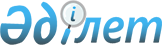 "Пруденциалдық қалыптардың қалыптық және өзге де орындалуы міндетті нормалар мен лимиттерді маңызы мен есептеу әдістемелерін, белгілі бір күнге шекті банк капиталының мөлшерін және Ашық валюталық позицияларды есептеу қағидалары мен олардың лимиттерін белгілеу туралы" Қазақстан Республикасы Ұлттық Банкі Басқармасының 2017 жылғы 13 қыркүйектегі № 170 қаулысына өзгерістер енгізу туралыҚазақстан Республикасы Ұлттық Банкі Басқармасының 2018 жылғы 27 сәуірдегі № 77 қаулысы. Қазақстан Республикасының Әділет министрлігінде 2018 жылғы 6 маусымда № 17006 болып тіркелді.
      Екінші деңгейдегі банктердің қызметін реттейтін Қазақстан Республикасының нормативтік құқықтық актілерін жетілдіру мақсатында Қазақстан Республикасы Ұлттық Банкінің Басқармасы ҚАУЛЫ ЕТЕДІ: 
      1. "Пруденциалдық қалыптардың қалыптық және өзге де орындалуы міндетті нормалар мен лимиттерді маңызы мен есептеу әдістемелерін, белгілі бір күнге шекті банк капиталының мөлшерін және Ашық валюталық позицияларды есептеу қағидалары мен олардың лимиттерін белгілеу туралы" Қазақстан Республикасы Ұлттық Банкі Басқармасының 2017 жылғы 13 қыркүйектегі № 170 қаулысына (Нормативтік құқықтық актілерді мемлекеттік тіркеу тізілімінде № 15886 тіркелген, 2017 жылғы 25 қазанда Қазақстан Республикасы нормативтік құқықтық актілерінің эталондық бақылау банкінде жарияланған) мынадай өзгерістер енгізілсін:
      көрсетілген қаулымен бекітілген Пруденциалдық қалыптардың қалыптық және өзге де орындалуы мiндеттi нормалар мен лимиттердi маңызы мен есептеу әдiстемелерiнде, белгiлi бір күнге шектi банк капиталының мөлшерiнде:
      10 және 11-тармақтар мынадай редакцияда жазылсын:
      "10. Бiрiншi деңгейдегi капитал негізгі капитал мен қосымша капитал сомасы ретінде есептеледi:
      1) негізгі капитал:
      Қалыптарға 4-қосымшаға сәйкес Банк капиталының құрамындағы құралдарды жіктеуге арналған өлшемшарттарда белгіленген өлшемшарттарға сәйкес келетін төленген жай акциялардың;
      қосымша төленген капиталдың;
      өткен жылдардың бөлінбеген таза пайдасының;
      ағымдағы жылдың бөлінбеген таза пайдасының;
      Нормативтік құқықтық актілерді мемлекеттік тіркеу тізілімінде № 6793 болып тіркелген Қазақстан Республикасының Ұлттық Банкі Басқармасының 2011 жылғы 31 қаңтардағы № 3 қаулысымен бекітілген Екінші деңгейдегі банктердегі, ипотекалық ұйымдардағы және "Қазақстан Даму Банкі" акционерлік қоғамындағы бухгалтерлік есеп шоттарының үлгі жоспарының (бұдан әрі – Үлгі шот жоспары) 3510 "Резервтік капитал" баланстық шотындағы қалдықтар сомасы ретінде айқындалатын жинақталған ашып көрсетілген резервтің;
      негізгі құралдар-жабдықтарды қайта бағалау бойынша резервтердің және өзге жиынтық кіріс арқылы әділ құны бойынша есепке алынатын бағалы қағаздардың құнын қайта бағалау бойынша резервтердің;
      өзге жиынтық кіріс арқылы әділ құны бойынша есепке алынатын қарыздардың құнын қайта бағалау бойынша резервтердің сомасы ретінде есептеледі;
      мынадай реттеуіш түзетулер:
      меншікті сатып алынған жай акциялар;
      гудвиллді қоса алғанда, материалдық емес активтер;
      өткен жылдардың шығындары және ағымдағы жылдың шығындары;
      алынатын уақыт айырмасына қатысты танылған, кейінге қалдырылған салықтық активтер бөлігін қоспағанда, кейінге қалдырылған салық активі;
      өзге де қайта бағалау бойынша резервтер;
      активтерді секъюритилендіру бойынша транзакциялармен байланысты сатулардан түскен кірістер шегеріледі. Мұндай кірістерге секъюритенлендіру талаптарына қарай алынған болашақта толық немесе ішінара кірісті күтумен байланысты болашақтағы кезеңдердің кірісі жатады;
      қаржы міндеттемесі бойынша кредиттік тәуекелдің өзгеруіне байланысты осындай міндеттеменің әділ құнының өзгеруінен болатын кірістер немесе шығындар;
      үстеме капиталдан шегерілетін, бірақ оның деңгейінің жеткіліксіз болуына байланысты негізгі капиталдан шегерілетін реттеуіш түзетулер;
      Қалыптардың 11-тармағында көрсетілген инвестициялар шегеріледі.
      Осы тармақшада көрсетілген негізгі капиталды есептеу мақсаттары үшін 2022 жылғы 1 қыркүйектен бастап оң айырма 100 (жүз) пайыз мөлшеріндегі негізгі капиталдың есебімен шегеріледі;
      2) қосымша капиталға Қалыптарға 4-қосымшаға сәйкес Банк капиталының құрамындағы құралдарды жіктеуге арналған өлшемшарттарда белгіленген, сәйкес келетін мерзiмсiз шарттар қосылады, соның нәтижесінде бірмезгілде бір тұлғада қаржы активі және қаржылық міндеттеме немесе заңды тұлғаның барлық міндеттемелерін басқа тұлғадан шегергеннен кейін қалған активтер үлесіне оның құқығын растайтын өзге қаржы құралы (бұдан әрі – мерзiмсiз қаржы құралдары), сондай-ақ Қалыптарға 4-қосымшаға сәйкес Банк капиталының құрамындағы құралдарды жіктеуге арналған өлшемшарттарда белгіленген, сәйкес келетін, ақысы төленген артықшылықты акциялар қосылады.
      Қосымша капитал мөлшері мынадай реттеуіш түзетулер сомасына азаяды:
      банктің меншікті мерзiмсiз қаржы құралдарына тікелей не жанама тәсілмен салынған инвестициялары;
      банктің меншікті сатып алынған артықшылықты акциялары;
      Қалыптардың 11-тармағында көрсетілген инвестициялар;
      екінші деңгейдегі капиталдан шегерілуі тиіс, бірақ оның деңгейінің жеткіліксіз болуына байланысты қосымша капиталдан шегерілетін реттеуіш түзетулер.
      Банктің қосымша капитал сомасы шегеруді жүзеге асыру үшін жеткіліксіз болса, қалған бөлік банктің негізгі капиталынан шегеріледі. 
      11. Капиталдан банктің қаржылық есептілігін жасаған кезде ХҚЕС сәйкес қаржылық есептілігі шоғырландырылмайтын заңды тұлғалардың акцияларына (жарғылық капиталға қатысу үлестері) банк инвестицияларын, мерзiмсiз қаржы құралдарын, реттелген борышты (бұдан әрі – қаржы құралдары) шегеру, сондай-ақ кейінге қалдырылған салық активтерін шегеру мынадай тәртіппен жүзеге асырылады: 
      егер банк шығарылған акциялардың (жарғылық капиталға қатысу үлестерінің) кемінде 10 (он) пайызына ие қаржы ұйымдарының қаржы құралдарына банктің инвестициялары жиынтығында Қалыптардың 10-тармағында көрсетілген реттеуіш түзетулер қолданылғаннан кейін банктің негізгі капиталының 10 (он) пайызынан асатын болса, инвестициялардың жалпы сомасындағы жай акцияларға инвестициялар үлесіне көбейтілген артылған сома негізгі капиталдан шегерілуге тиіс;
      егер банк шығарылған акциялардың (жарғылық капиталға қатысу үлестерінің) 10 (он) және одан көп пайызына ие қаржы ұйымының жай акцияларына банктің инвестициялары жиынтығында Қалыптардың 10-тармағында және осы тармақтың екінші абзацында көрсетілген реттеуіш түзетулер қолданылғаннан кейін банктің негізгі капиталының 10 (он) пайызынан асатын болса, артылған сома негізгі капиталдан шегерілуге тиіс;
      егер шегерілетін уақыт айырмаларына қатысты танылған кейінге қалдырылған салық активтерінің бөлігі Қалыптардың 10-тармағында және осы тармақтың екінші абзацында көрсетілген реттеуіш түзетулер қолданылғаннан кейін банктің негізгі капиталының 10 (он) пайызынан асатын болса, артылған сома негізгі капиталдан шегерілуге тиіс;
      егер банк шығарылған акциялардың (жарғылық капиталға қатысу үлестерінің) 10 (он) және одан көп пайызына ие қаржы ұйымының жай акцияларына банктің инвестициялары және шегерілетін уақыт айырмаларына қатысты танылған кейінге қалдырылған салық активтерінің бөлігі және осы тармақтың екінші, үшінші және төртінші абзацтарында көрсетілген негізгі капиталдан шегерілуі тиіс сома жиынтығында Қалыптардың 10-тармағында көрсетілген реттеуіш түзетулер қолданылғаннан кейін банктің негізгі капиталы айырмасының 17, 65 (он жеті бүтін жүзден алпыс бес) пайызынан асатын болса, артылған сома негізгі капиталдан шегерілуге тиіс;
      осы тармақтың бесінші абзацына сәйкес есептелген артылған сома осы тармақтың екінші, үшінші және төртінші абзацтарында көрсетілген негізгі капиталдан шегерілуге тиіс сомаға азаяды;
      осы тармақтың екінші абзацында көрсетілген қаржы құралдарына инвестицияларды шегеру қаржы құралдарына инвестициялардың жалпы сомасына шаққандағы инвестициялардың үлесіне қарай меншікті капиталдың тиісті деңгейінен жүзеге асырылады;
      осы тармақтың төртінші, бесінші және алтыншы абзацтарына сәйкес шегеруді есептеу мақсатында кейінге қалдырылған салық активтері шегерілетін уақыт айырмаларына қатысты танылған кейінге қалдырылған салық активтерінің және өзге де кейінге қалдырылған салық активтерінің арасында тепе-тең негізде гудвилді қоса алғанда материалдық емес активтерді есептемегенде, кейінге қалдырылған салық міндеттемелерінің сомасына азаяды;
      банк шығарылған акциялардың (жарғылық капиталға қатысу үлестерінің) 10 (он) және одан көп пайызына ие қаржы ұйымдарының мерзімсіз қаржы құралдарына банктің инвестициясы қосымша капиталдан шегерілуге тиіс.
      егер қосымша капитал сомасы шегеруге жеткіліксіз болса, сома банктің негізгі капиталынан шегеріледі;
      заңды тұлғаның шығарылған акцияларының (жарғылық капиталға қатысу үлестерінің) 10 (он) және одан көп пайызына ие қаржы ұйымдарының реттелген борышына банктің инвестициялары екінші деңгейдегі капиталдан шегерілуге тиіс;
      егер екінші деңгейдегі капитал сомасы шегеруге жеткіліксіз болса, сома банктің бірінші деңгейдегі капиталынан шегеріледі;
      меншікті капитал есебінен шегерілмейтін инвестициялар Қалыптарға 5-қосымшаға сәйкес салымдардың кредиттік тәуекел дәрежесi бойынша мөлшерленген банк активтерiнiң кестесiне сәйкес кредиттік тәуекел дәрежесі бойынша мөлшерленеді.";
      25-тармақтың 2) тармақшасы мынадай редакцияда жазылсын:
      "2) 0,25 (нөл бүтін жүзден жиырма бес) пайыз коэффициенті бойынша - Қазақстан Республикасының жергiлiктi атқару органдары шығарған Қазақстан Республикасының мемлекеттiк бағалы қағаздары, тәуелсiз рейтингi Standard & Poor's рейтингтік агенттігінің "А+" пен "ВВВ-" аралығындағы немесе басқа рейтингтік агенттіктердің бірінің осыған ұқсас деңгейіндегі рейтингі бар шет мемлекеттердiң орталық үкiметтерi және орталық банктерi шығарған мемлекеттiк мәртебесi бар бағалы қағаздар, халықаралық қаржы ұйымдары шығарған бағалы қағаздар, Қазақстан Республикасының сауда-саттықты ұйымдастырушыларының және Қалыптарға 8-қосымшаға сәйкес Халықаралық қор биржалары болып танылатын сауда-саттықты ұйымдастырушылар тiзiмiнде көрсетiлген халықаралық қор биржалары танитын сауда-саттықты ұйымдастырушылардың ресми тiзiмiне енгiзiлген бағалы қағаздар түріндегі өтеу мерзiмi 6 (алты) айдан кем сыйақы мөлшерлемесiнiң өзгеруiне байланысты нарықтық тәуекелi бар қаржы құралдары;";
      52-тармақ мынадай редакцияда жазылсын:
      "52. Банктің оның мiндеттемелері бойынша бiр қарыз алушыға келетін тәуекелі мөлшерінің банктің меншікті капиталына қатынасы:
      банкпен ерекше қатынастармен байланысты тұлғалар болып табылатын қарыз алушылар үшін k3-1 - 0,10 аспайды. Банкпен ерекше қатынастармен байланысты қарыз алушылар бойынша тәуекелдердің жиынтық сомасы банктің меншікті капиталының мөлшерінен аспайды;
      басқа қарыз алушылар үшін k3 - 0,25 (оның ішінде бланкілік қарыздар, қарыз алушы алдындағы не банктің ағымдағы және содан кейінгі 2 (екі) ай ішінде қарыз алушыға талаптары туындауы мүмкін үшінші тұлғалардың пайдасына қарыз алушы үшін қамтамасыз етілмеген шартты міндеттемелер бойынша, Қалыптардың 53-тармағында көрсетілген тиісті қарыз алушылардың міндеттемелері бойынша, сондай-ақ Қазақстан Республикасының тәуелсіз рейтингінің 1 (бір) тармағынан төмен болмайтын Standard & Poor's агенттігінің рейтингі немесе одан басқа рейтингік агенттіктердің бірінің осыған ұқсас деңгейдегі рейтингі бар Қазақстан Республикасының резиденттеріне және Standard & Poor's агенттігінің "А" рейтингінен төмен емес рейтингі немесе одан басқа рейтингтік агенттіктердің бірінің осыған ұқсас деңгейдегі рейтингі бар бейрезиденттерге талаптарды қоспағанда, Қазақстан Республикасының оффшорлық аймақтарда тіркелген немесе азаматтары болып табылатын бейрезиденттердің міндеттемелері бойынша 0,10) аспайды.
      Банктің "Қазақстан Даму Банкі" акционерлік қоғамының мiндеттемелері бойынша тәуекелі мөлшерінің банктің меншікті капиталына қатынасы 0,5 аспайды.
      Әрқайсысының мөлшері банктің меншікті капиталының 10 (он) пайызынан асатын банктің бір қарыз алушыға қатысты банк тәуекелдерінің жиынтық сомасы банктің меншікті капиталының мөлшерінен 5 (бес) еседен аса аспайды.
      "Стресстік активтер қоры" акционерлік қоғамының арнайы қаржы компаниясына берілген секьюритилендірілген кредиттердің жиынтық сомасы банктің меншікті капиталының мөлшерінен аспайды.";
      75-тармақ мынадай редакцияда жазылсын:
      "75. Екінші деңгейдегі сапасы жоғары өтімді активтер деп Қалыптардың 72-тармағында белгіленген талаптарды қанағаттандыратын және:
      1) Қазақстан Республикасының жергілікті атқару органдарына қойылатын талаптар, оның ішінде талаптары Қалыптарға 5-қосымшаға сәйкес Салымдардың кредиттiк тәуекел дәрежесi бойынша мөлшерленген банк активтерiнiң кестесiне сәйкес 20 (жиырма) пайыз кредиттік тәуекел дәрежесі бойынша мөлшерленетін, Қазақстан Республикасының жергілікті атқару органдары шығарған бағалы қағаздар (Астана және Алматы қалаларының жергілікті атқару органдары шығарған бағалы қағаздарды қоспағанда);
      2) шет мемлекеттердің орталық үкіметтеріне, шет мемлекеттердің орталық банктеріне, шет мемлекеттердің жергілікті билік органдарына, халықаралық қаржы ұйымдарына қойылатын талаптар, оның ішінде шет мемлекеттердің орталық үкіметтері, шет мемлекеттердің орталық банктері, шет мемлекеттердің жергілікті билік органдары, халықаралық қаржы ұйымдары кепілдік берген, Қалыптарға 8-қосымшаға сәйкес Халықаралық қор биржалары болып танылатын сауда-саттықты ұйымдастырушылар тiзiмiнде көрсетілген халықаралық қор биржаларында еркін айналыстағы және мынадай талаптардың әрқайсысын қанағаттандыратын бағалы қағаздар:
      Қалыптарға 5-қосымшаға сәйкес, Салымдардың кредиттiк тәуекел дәрежесi бойынша мөлшерленген банк активтерiнiң кестесiне сәйкес 20 (жиырма) пайыз кредиттік тәуекел дәрежесі бойынша мөлшерленетін активтердің екінші тобына жатады;
      соңғы 10 (он) жылда кез келген күнтізбелік 30 (отыз) күн ішінде нарықтық құны 10 (он) және одан көп пайызға төмендеумен көрінген құнсыздану фактілері толығымен жоқ;
      қаржы ұйымдарының немесе олармен үлестес ұйымдардың міндеттемелері болып табылмайды;
      3) қаржы ұйымдары немесе олармен үлестес ұйымдар эмитенттері болып табылмайтын бағалы қағаздар түрінде қойылатын талаптар;
      4) банктің немесе онымен үлестес ұйымдардың міндеттемесі болып табылмайтын туынды қаржы құралдарын және реттелген борышты қоспағанда, ипотекалық бағалы қағаздар түрінде қойылатын талаптар болып табылатын активтер танылады.
      Қалыптардың осы тармағының 3) және 4) тармақшаларында көрсетілген талаптар мынадай талаптардың әрқайсысын қанағаттандырады:
      Standard & Poor's рейтингтік агенттiгiнiң "AA-" төмен емес ұзақмерзімді кредиттік рейтингтері немесе басқа рейтингтік агенттiктердiң бiрiнiң осыған ұқсас деңгейдегi рейтингi не Standard & Poor's агенттiгiнiң тиісті қысқамерзімді рейтингi немесе басқа рейтингтік агенттiктердiң бiрiнiң осыған ұқсас деңгейдегi рейтингi бар;
      Қалыптарға 8-қосымшаға сәйкес, Халықаралық қор биржалары болып танылатын сауда-саттықты ұйымдастырушылар тiзiмiнде көрсетілген халықаралық қор биржаларында еркін айналыста;
      соңғы 10 (он) жылда кез келген күнтізбелік 30 (отыз) күн ішінде нарықтық құны 10 (он) және одан көп пайызға төмендеумен көрінген құнсыздану фактілері толығымен жоқ.
      Екінші деңгейдегі сапасы жоғары өтімді активтердің үлесі сапасы жоғары өтімді активтердің 40 (қырық) пайызынан аспайды. Егер екінші деңгейдегі сапасы жоғары өтімді активтердің үлесі сапасы жоғары өтімді активтердің 40 (қырық) пайызынан асатын болса, онда екінші деңгейдегі сапасы жоғары өтімді активтер сапасы жоғары өтімді активтердің 40 (қырық) пайызынан аспайтын мөлшердегі сапасы жоғары өтімді активтердің құрамына қосылады.
      Егер сапасы жоғары өтімді активтердің есебіне қосылған активтер Қалыптардың 74 және (немесе) 75-тармақтарында белгіленген талаптарға сай келмейтін болғанда көрсетілген активтер көрсетілген талаптарға сәйкессіздік туындаған күннен бастап күнтізбелік 30 (отыз) күннен аспайтын мерзім ішінде сапасы жоғары өтімді активтердің есебіне қосыла береді.";
      77-тармақ мынадай редакцияда жазылсын:
      "77. Ақшаның әкетілуі банктің мынадай міндеттемелері бойынша Қалыптарға 14-қосымшаға сәйкес Банктің ақша әкетілуі мен әкелінуінің кестесінде белгіленген әкетілу коэффициенттері қолданыла отырып, өтімділікті өтеу коэффициентін есептеу күнінен кейінгі күнтізбелік ай ішіндегі ақшаның әкетілу сомасы ретінде есептеледі:
      жеке тұлғалар алдындағы міндеттемелер бойынша ақшаның әкетілуі (ағымдағы шоттар, талап еткенге дейінгі салымдар, мерзімді және шартты салымдар бойынша, өтеу мерзімі белгіленбеген міндеттемелер бойынша). Жеке тұлғалардың мерзімді салымдарын мерзімінен бұрын алу мүмкіндігі болған жағдайда мұндай міндеттемелер олардың орындалу мерзіміне қарамастан коэффициент есебіне толық көлемде қосылады. Банк берген қарыздар бойынша қамтамасыз ету түріндегі салымдар тиісті қарыздың өтеу мерзіміне сәйкес есепке қосылады;
      банк активтерімен қамтамасыз етілмеген, белгіленген орындалу мерзімі жоқ не толық орындалу мерзімі 1 (бір) айдан аспайтын немесе өтімділікті өтеу коэффициентін есептеу күнінен кейінгі күнтізбелік ай ішінде заңды тұлғалар, шағын кәсіпкерлік субъектілері алдындағы міндеттемелер бойынша (басқа кредиторлық берешекті қоспағанда, депозиттер, кредиттер, бағалы қағаздар бойынша), оның ішінде заңды тұлғалар, шағын кәсіпкерлік субъектілердің бастамасы бойынша ақша әкетілуі;
      банк активтерімен қамтамасыз етілген, орындалу мерзімі 1 (бір) айдан аспайтын немесе өтімділікті өтеу коэффициентін есептеу күнінен кейінгі күнтізбелік ай ішінде заңды тұлғалар алдындағы міндеттемелер бойынша (басқа кредиторлық берешекті қоспағанда, депозиттер, кредиттер, бағалы қағаздар, қарыз операциялары бойынша) ақшаның әкетілуі;
      егер міндеттемелерді орындау өтімділікті өтеу коэффициентін есептеу күнінен кейінгі күнтізбелік ай ішінде көзделетін болса, толық орындалу мерзімі өтімділікті өтеу коэффициентін есептеу күнінен кейінгі күнтізбелік ай ішінде не олардың толық орындалу мерзіміне қарамастан шартты және ықтимал міндеттемелер бойынша қосымша ақшаның әкетілуі.
      Тұрақты депозиттер "Қазақстан Республикасының екiншi деңгейдегi банктерінде орналастырылған депозиттерге міндетті кепілдік беру туралы" 2006 жылғы 7 шілдедегі Қазақстан Республикасы Заңының 18-бабында белгіленген мөлшерде жеке тұлғалардың кепілдік берілетін депозиттерін қамтиды.
      Тұрақтылығы төмен депозиттер "Қазақстан Республикасының екiншi деңгейдегi банктерінде орналастырылған депозиттерге міндетті кепілдік беру туралы" 2006 жылғы 7 шілдедегі Қазақстан Республикасы Заңының 18-бабында белгіленген мөлшерден асатын сомада жеке тұлғалардың кепілдікті болып табылмайтын не кепілдікті болып табылатын депозиттерін қамтиды.
      Жеке тұлғалардың депозиттерін жіктеу кезінде депозиттер әрбір клиент бойынша ұлттық және шетел валюталарындағы депозиттер бойынша жеке есепке алынады.
      Ақшаның әкетілуін есептеу мақсатында жеке тұлғалардың барлық депозиттерін банк тұрақтылығы төмен деп жіктейді. 
      Заңды тұлғалардың, шағын кәсіпкерлік субъектілерінің алдындағы банктің активтерімен қамтамасыз етілмеген міндеттемелер бойынша ақшаның әкетілуі заңды тұлғалардың, шағын кәсіпкерлік субъектілерінің алдындағы банктің қамтамасыз етілмеген міндеттемелерін және клирингтік, кастодиандық қызметпен, клиенттің өтімділігін басқару қызметімен байланысты салымдарды қамтиды. 
      Егер клирингтік, кастодиандық қызметпен, клиенттің өтімділігін басқару қызметімен байланысты салым шартында кем дегенде күнтізбелік 30 (отыз) күн бұрын шарттың бұзылуы туралы алдын ала хабардар ету талабы көзделетін болса, не осы талап болмаған жағдайда шартты бұзу салым мөлшерінің 2 (екі) пайызынан асатын мөлшерде айыппұл төлеуге әкеп соқтыратын болса, клирингтік, кастодиандық қызметпен, клиенттің өтімділігін басқару қызметімен байланысты салымдар ақша әкетілуінің есебіне қосылады.
      Клирингтік, кастодиандық қызметпен, клиенттің өтімділігін басқару қызметімен байланысты салымдар бойынша міндеттемелер клиенттің қажеттіліктерін қанағаттандыру үшін жеткілікті шоттағы ақшаның ең аз қалдығына тең мөлшерде айқындалады. Клиенттің қажеттіліктерін қанағаттандыру үшін жеткілікті шоттағы ақшаның ең аз қалдығын айқындау әдістемесін банк дербес белгілейді.
      Заңды тұлғалардың алдындағы банктің активтерімен қамтамасыз етілмеген міндеттемелер бойынша, сондай-ақ бағалы қағаздар қарызының шарттары бойынша ақшаның әкетілуі бірінші және екінші деңгейлердегі сапасы жоғары өтімді активтермен қамтамасыз етілген банктің міндеттемелерін, Қалыптарға 5-қосымшаға сәйкес Салымдардың кредиттiк тәуекел дәрежесi бойынша мөлшерленген банк активтерiнiң кестесiне сәйкес 20 (жиырма) пайыздан аспайтын кредиттік тәуекел дәрежесі бойынша мөлшерленетін Қазақстан Республикасының жергілікті билік органдарының және халықаралық қаржы ұйымдарының алдындағы міндеттемелерді және қамтамасыз етілуі және бірінші немесе екінші деңгейлердегі сапасы жоғары өтімді актив болып табылмайтын өзге де міндеттемелерді қамтиды.
      Шартты және ықтимал міндеттемелер бойынша қосымша ақшаның әкетілуі Қалыптарға 14-қосымшаға сәйкес Банктің ақша әкетілуі мен әкелінуінің кестесінде көзделген шартты міндеттемелер, туынды қаржы құралдарымен мәмілелер және өзге де операциялар бойынша әкетілу сомасын қамтиды. Шартты міндеттемелер, туынды қаржы құралдарымен мәмілелер және өзге де операциялар бойынша қосымша ақшаның әкетілуі мыналарды қамтиды:
      шарт талаптарына сәйкес банктің ағымдағы рейтингісінен 1 (бір), 2 (екі) не 3 (үш) сатыға дейін банктің ұзақмерзімді немесе қысқамерзімді кредиттік рейтингі төмендеуі қосымша қамтамасыз ету үшін өтімділікті тарту, ақша төлемі, шарт бойынша міндеттемелерді мерзімінен бұрын орындау түрінде қосымша қажеттілікке әкеп соғатын болса, шартты міндеттемелер, туынды қаржы құралдарымен мәмілелер және өзге де операциялар бойынша өтімділіктегі қосымша қажеттілік толық көлемде;
      нарықтық құны өзгерген кезде ақша аударымы болжанатын туынды қаржы құралдары мен өзге де операциялар бойынша позицияларды нарықтық бағалаудың өзгеруіне байланысты өтімділіктегі қосымша қажеттілік. Ақшаның әкетілу есебінде алдыңғы 24 (жиырма төрт) айдағы көрсетілген кезеңде ақшаның келуін шегергендегі ақшаның әкетілуіне тең ең көп 30 (отыз) күндік ақшаның нетто әкетілуі есепке алынады;
      бірінші деңгейдегі сапасы жоғары өтімді актив болып табылмайтын, Қалыптарға 13-қосымшаға сәйкес Банктің сапасы жоғары өтімді активтерінің кестесінде белгіленген есептеу коэффициенті қолданыла отыра және алынған қамтамасыз ету шегеріле отырып есептелген актив құнынан 20 (жиырма) пайыз мөлшерінде банк ұсынған қамтамасыз етуді не туынды қаржы құралдарымен мәмілелер және өзге де операциялар бойынша ұсынылуға жататын қамтамасыз етуді бағалаудың (әлеуетті құнының) өзгеруіне байланысты өтімділіктегі қосымша қажеттілік. Егер қамтамасыз ету бірінші деңгейдегі сапасы жоғары өтімді актив болып табылса, өтімділіктегі қосымша қажеттілік талап етілмейді;
      клиенттің туынды қаржы құралдарымен мәмілелер бойынша банкке берілген қамтамасыз ету бөлігін дереу қайтаруды талап ету құқығымен байланысты, берілген қамтамасыз ету көлемінің қажетті көлемінен толық асып кету көлемінде асуымен негізделген ақшаның әкетілуі;
      банктің қамтамасыз етуді ұсынуы көзделетін операциялар бойынша өтімділікке деген қосымша қажеттілік және егер қамтамасыз ету ұсынылмаған жағдайда, шарттың талаптарына сәйкес қарсы агенттің қамтамасыз етуді талап ету құқығы;
      қамтамасыз етуді банкпен келісусіз сапасы жоғары өтімді активтер болып табылмайтын активтерге ауыстыру көзделетін операциялар бойынша өтімділікке деген қосымша қажеттілік;
      банк шығарған, активтер бойынша ақшаның келіп түсуімен қамтамасыз етілген және өтімділікті өтеу коэффициентін есептеу күнінен кейінгі күнтізбелік ай ішінде өтеу мерзімі бар (оның ішінде ипотекалық бағалы қағаздар бойынша) бағалы қағаздар бойынша ақшаның әкетілуі;
      банктің еншілес арнайы ұйымдары шығарған, күнтізбелік өтімділікті өтеу коэффициентін есептеу күнінен кейінгі күнтізбелік ай ішінде өтеу мерзімі бар активтер бойынша ақшаның келіп түсуімен қамтамасыз етілген бағалы қағаздар бойынша ақшаның әкетілуі (ұстаушының толық немесе ішінара мөлшерде мерзімінен бұрын сатып алуға талап қою құқығы көзделетін туынды қаржы құралдарын есептегенде).
      Банктің еншілес арнайы ұйымдары деп банктің кепілдігімен бағалы қағаздарды шығару және орналастыру мақсатында құрылған Қазақстан Республикасының бейрезиденттері-еншілес арнайы ұйымдар және секьюритилендіру мәмілелері үшін құрылған арнайы қаржы компаниялары түсініледі.
      Қосымша ақшаның әкетілуін есептеу мақсатында шартты міндеттемелер, көрсетілген міндеттемелер қайтарусыз болып табылған жағдайда, пайдаланылмаған кредиттік желілер мен өтімділік желілерін қамтиды.
      Өтімділік желілері деп банктің мынадай:
      клиенттің бұдан бұрын шығарған бағалы қағаздарын өтеу үшін клиентке ақша ұсыну;
      бағалы қағаздарды бастапқы орналастыру және (немесе) қайталама нарықта клиенттің бағалы қағаздарымен операциялар бойынша міндеттемелер шеңберінде клиенттің бағалы қағаздарын сатып алу міндеттемелері түсініледі.
      Қосымша ақшаның әкетілуін есептеу мақсатында шартты міндеттемелер өтімділікті өтеу коэффициентін есептеу күнінен кейінгі күнтізбелік ай ішінде орындалуға жататын шығарылған бағалы қағаздар бойынша клиент міндеттемесінің мөлшерінен аспайтын мөлшердегі өтімділік желілері ретінде қосылады. Пайдаланылмаған шартты міндеттеменің қалған бөлігі, сондай-ақ қаржылық емес ұйымдарға айналым қаражатын толықтыруға берілген міндеттемелер кредиттік желілер ретінде шартты міндеттемелер бойынша қосымша ақшаның әкетілу есебіне қосылады.
      Пайдаланылмаған кредиттік желілер мен өтімділік желілері қамтамасыз етуге берілген не қамтамасыз етуге берілуге жататын және мынадай талаптардың әрқайсысын қанағаттандыратын активтерді шегеру ескеріле отырып, қосымша ақшаның әкетілу есебіне қосылады:
      бірінші және екінші деңгейлердегі сапасы жоғары өтімді активтер болып табылады;
      банктің сапасы жоғары өтімді активтерінің құрамына енгізілмеген;
      қайтарымдылық негізінде жасалатын операцияларды жүргізу үшін қолжетімді;
      мерзімінен бұрын қайтару туралы талап қою құқығы жоқ.
      Қалыптардың 14-қосымшасына сәйкес Банктің ақша әкетілуі мен әкелінуі кестесінің 20, 21, 22, 23, 24, 25 және 26-жолдарында ескерілмеген өтімділікті өтеу коэффициентін есептеу күнінен кейінгі күнтізбелік ай ішінде жеке тұлғалар және қаржылық емес ұйымдар алдындағы міндеттемелер бойынша қосымша ақшаның әкетілулері өтімділікті өтеу коэффициентін есептеу күнінен кейінгі күнтізбелік ай ішінде жеке тұлғалар және қаржылық емес ұйымдардан ақшаның келуінің 50 (елу) пайызынан асатын болса, асып кету сомасы Қалыптардың 14-қосымшасының Банктің ақша әкетілуі мен әкелінуі кестесінің 29-жолына сәйкес 100 (жүз) пайыз ақшаның әкетілу коэффициенті қолданыла отырып ақшаның әкетілуінде есепке алынады.";
      79-тармақ мынадай редакцияда жазылсын: 
      "79. Банктер 2016 жылғы 1 шілде - 2018 жылғы 31 тамыз аралығында өтімділік тәуекелін бағалау мақсатында өтімділікті өтеу коэффициентін есептейді. Өтімділікті өтеу коэффициенті есептеу нәтижелері уәкілетті органға ай сайынғы негізде ұсыныла отырып, айдың соңғы жұмыс күнінде есептеледі. Өтімділікті өтеу коэффициентінің ең төмен мәні мынадай мөлшерде белгіленеді: 
      2018 жылғы 1 қыркүйек пен 2018 жылғы 31 желтоқсан аралығында - 0,5;
      2019 жылғы 1 қаңтар мен 2019 жылғы 31 желтоқсан аралығында - 0,6;
      2020 жылғы 1 қаңтар мен 2020 жылғы 31 желтоқсан аралығында - 0,8;
      2021 жылғы 1 қаңтар мен 2021 жылғы 31 желтоқсан аралығында - 0,9;
      2022 жылғы 1 қаңтардан бастап - 1.
      Өтімділікті өтеу коэффициентінің мәні белгіленген ең төмен мәнінен төмендеген, бірақ мынадай мөлшерден төмен емес жағдайда:
      2018 жылғы 1 қыркүйек пен 2018 жылғы 31 желтоқсан аралығында - 0,43;
      2019 жылғы 1 қаңтар мен 2019 жылғы 31 желтоқсан аралығында - 0,50;
      2020 жылғы 1 қаңтар мен 2020 жылғы 31 желтоқсан аралығында - 0,68;
      2021 жылғы 1 қаңтар мен 2021 жылғы 31 желтоқсан аралығында - 0,77;
      2022 жылғы 1 қаңтардан бастап – 0,85,
      банк осындай төмендету анықталған күннен бастап 3 (үш) жұмыс күні ішінде уәкілетті органға өтімділікті өтеу коэффициентінің мәнін белгіленген ең төменгі мәннен кем емес деңгейге дейін арттыру жөніндегі іс-шаралар жоспарын жібереді және өтімділікті өтеу коэффициенті төмендеген күннен кейінгі айдың әр жұмыс күні үшін өтімділікті өтеу коэффициентінің мәнін және жетіспеушілікті белгіленген ең төменгі мәндерге дейін есептеп шығарады.
      Іс-шаралар жоспары өтімділікті өтеу коэффициенті мәнінің белгіленген ең төменгі мәндерден төмендеген бірінші күннен бастап күнтізбелік 30 (отыз) күннің ішінде өтімділікті өтеу коэффициентін белгіленген ең төменгі мәндерден кем емес деңгейге дейін арттыру бойынша шараларды қамтиды. 
      Белгіленген ең төменгі мәндерге дейін жетіспеушілік белгіленген ең төменгі мәннің және өтімділікті өтеу коэффициентінің нақты мәні арасындағы айырмашылық ретінде есептеледі.
      Белгіленген ең төменгі мәндерге дейінгі жетіспеушіліктер сомасы өтімділікті өтеу коэффициентінің мәні белгіленген ең төменгі мәндерден төмендеген күннен кейінгі айда 0,25 артық емес болса норматив орындалған болып саналады.
      Норматив:
      өтімділікті өтеу коэффициентінің мәні осы тармақтың екінші бөлігінің екінші, үшінші, төртінші, бесінші және алтыншы абзацтарында көрсетілген деңгейден төмендеген;
      өтімділікті өтеу коэффициентінің мәні белгіленген ең төменгі мәндерден, бірақ осы тармақтың екінші бөлігінің екінші, үшінші, төртінші, бесінші және алтыншы абзацтарында белгіленген шекте, соңғы 6 (алты) ай ішінде үш және одан да көп рет төмендеген;
      өтімділікті өтеу коэффициентін белгіленген ең төменгі мәндерден кем емес деңгейге дейін арттыру жөніндегі іс-шаралар жоспарын жүзеге асырмаған;
      жетіспеушіліктер сомасы өтімділікті өтеу коэффициентінің мәні белгіленген ең төменгі мәндерден төмен болған күннен кейінгі айда белгіленген ең төменгі мәндерден 0,25 асып кеткен жағдайларда бұзылған болып есептеледі.";
      82-тармақ мына редакцияда жазылсын:
      "82. Банктерді Қазақстан Республикасының бейрезиденттері алдындағы міндеттемелерге капиталдандыру k7 коэффициентімен сипатталады. Коэффициенттің ең жоғары мәні 1 мөлшерінде белгіленеді.";
      83-тармақтың үшінші бөлігі мына редакцияда жазылсын:
      "Осы коэффициентті есептеу мақсатында Қазақстан Республикасының бейрезиденттері алдындағы міндеттемелер сомасынан мыналар алып тасталады:
      Қазақстан Республикасының резидент емес заңды тұлғаларының ағымдағы шоттары;
      өз қызметін Қазақстан Республикасының аумағында жүзеге асыратын, Нормативтік құқықтық актілерді мемлекеттік тіркеу тізілімінде № 14365 болып тіркелген Қазақстан Республикасы Ұлттық Банкі Басқармасының 2016 жылғы 31 тамыздағы № 203 қаулысымен (бұдан әрі – № 203 қаулы) бекітілген Экономика секторларының және төлемдер белгілеу кодтарын қолдану қағидаларына сәйкес экономиканың "басқа қаржы ұйымдары - коды 5", "мемлекеттік қаржылық емес ұйымдар - коды 6", "мемлекеттік емес қаржылық емес ұйымдар - коды 7" және "үй шаруашылықтарына қызмет көрсететін коммерциялық емес ұйымдар - коды 8" секторларына кіретін шетел компанияларының филиалдары мен өкілдіктері алдындағы қысқамерзімді міндеттемелер;
      халықаралық қаржы ұйымдары болып табылатын Қазақстан Республикасының бейрезиденттері алдындағы қысқамерзімді міндеттемелер;
      2013 жылғы 1 қаңтардан бастап халықаралық есеп айырысу жүйелері (ClearstreamBanking S.A. және EuroclearBankSA/NV) болып табылатын Қазақстан Республикасының бейрезиденттері алдындағы қысқамерзімді міндеттемелер;
      банктің кастодиандық шарт негізінде сақтауға қабылдаған қаражаттың инвестицияланбаған қалдықтары;
      Қазақстан Республикасының бейрезиденті-бас банктің алдындағы реттелген борыштық міндеттемелер.";
      84 және 85-тармақтар алып тасталсын;
      Көрсетілген Қалыптардың 5-қосымшасына сәйкес Салымдардың кредиттiк тәуекел дәрежесi бойынша мөлшерленген банк активтерiнiң кестесi осы қаулының 1-қосымшасына сәйкес жазылсын;
      Көрсетілген Қалыптардың 13-қосымшасына сәйкес Банктің сапасы жоғары өтімді активтерінің кестесі осы қаулының 2-қосымшасына сәйкес жазылсын;
      Көрсетілген Қалыптардың 14-қосымшасына сәйкес Банктің ақша әкетілуі мен әкелінуінің кестесі осы қаулының 3-қосымшасына сәйкес жазылсын;
      Көрсетілген қаулымен бекітілген Ашық валюталық позицияларды есептеу қағидалары және лимиттерiнде:
      2-тармақтың оныншы бөлігі мына редакцияда жазылсын:
      "Шартты талаптар шоттарында және шартты міндеттемелер шоттарында ашылған жекелеген шет мемлекеттің (шет мемлекеттер тобының) валютасындағы туынды қаржы құралдары бойынша банктің ашық ұзақ және (немесе) қысқа позициясы банктің меншікті капиталы мөлшерінің 50 (елу) пайызынан аспауға тиіс.".
      2. Қаржы нарығының әдіснамасы департаменті (Әбдірахманов Н.А.) Қазақстан Республикасының заңнамасында белгіленген тәртіппен:
      1) Заң департаментімен (Сәрсенова Н.В.) бірлесіп, осы қаулыны Қазақстан Республикасының Әділет министрлігінде мемлекеттік тіркеуді;
      2) осы қаулы мемлекеттік тіркелген күннен бастап күнтізбелік он күн ішінде оның қазақ және орыс тілдеріндегі қағаз және электрондық түрдегі көшірмесін "Республикалық құқықтық ақпарат орталығы" шаруашылық жүргізу құқығындағы республикалық мемлекеттік кәсіпорнына Қазақстан Республикасы нормативтік құқықтық актілерінің эталондық бақылау банкінде ресми жариялау және енгізу үшін жіберуді;
      3) осы қаулыны ресми жарияланғаннан кейін Қазақстан Республикасы Ұлттық Банкінің ресми интернет-ресурсына орналастыруды;
      4) осы қаулы мемлекеттік тіркелгеннен кейін он жұмыс күні ішінде Заң департаментіне осы қаулының осы тармағының 2), 3) тармақшаларында және 4-тармағында көзделген іс-шаралардың орындалуы туралы мәліметтерді ұсынуды қамтамасыз етсін.
      3. Қаржылық қызметтерді тұтынушылардың құқықтарын қорғау және сыртқы коммуникациялар басқармасы (Терентьев А.Л.) осы қаулы мемлекеттік тіркелгеннен кейін күнтізбелік он күн ішінде оның көшірмесін мерзімді баспасөз басылымдарында ресми жариялауға жіберуді қамтамасыз етсін.
      4. Осы қаулының орындалуын бақылау Қазақстан Республикасының Ұлттық Банкі Төрағасының орынбасары О.А. Смоляковқа жүктелсін.
      5. Осы қаулы алғашқы ресми жарияланған күнінен кейін күнтізбелік он күн өткен соң қолданысқа енгізіледі.
      "КЕЛІСІЛДІ"
      Қазақстан Республикасының
      Ұлттық экономика министрлігі
      Статистика комитетінің Төрағасы
      _____________ Н. Айдапкелов
      2018 жылғы 22 мамыр Салымдардың кредиттiк тәуекел дәрежесi бойынша мөлшерленген банк активтерiнiң кестесi Салымдардың кредиттік тәуекел дәрежесі бойынша мөлшерленуге тиіс банк активтерінің есебіне түсіндірме
      1. Салымдар, дебиторлық берешек, сатып алынған бағалы қағаздар, банкте түзетілген құны аталған активтер көлемінің 50 (елу) пайызынан кем емес қамтамасыз етуі бар (Салымдардың кредиттік тәуекел дәрежесі бойынша мөлшерленген банк активтері кестесінің (бұдан әрі - Кесте) 1, 2, 3, 10, 11, 12, 15, 16, 17, 18 және 19-жолдарында көрсетілген активтер түріндегі) қарыздар банктерде осы тармаққа сәйкес түзетілген қамтамасыз ету құнын анықтауға мүмкіндік беретін барабар есепке алу жүйесі болған кезде түзетілген қамтамасыз ету құнын шегергендегі тәуекел дәрежесі бойынша мөлшерленген активтер есебіне енгізіледі.
      Түзетілген қамтамасыз ету құны (Кестенің 1, 2, 3, 10, 11, 12, 15, 16, 17, 18 және 19-жолдарында көрсетілген активтер түріндегі) мыналарға:
      салымдар сомасының 100 (жүз) пайызына, оның ішінде осы банктегі қамтамасыз ету ретінде ұсынылғандары;
      қамтамасыз етуге берілген бағалы қағаздардың нарықтық құнының 95 (тоқсан бес) пайызына;
      қамтамасыз етуге берілген тазартылған бағалы металдардың нарықтық құнының 85 (сексен бес) пайызына тең болады.
      Жоғарыда көрсетілген салымдардың, дебиторлық берешектің, сатып алынған бағалы қағаздардың қамтамасыз етілмеген бөлігі салымдарға, дебиторлық берешекке, сатып алынған бағалы қағаздарға сәйкес келетін тәуекел дәрежесі бойынша Кестеге сай мөлшерленеді.
      2. Қарсы агенттен төмен тәуекел дәрежесі бар ұйымдар кепілдік берген (сақтандырған) банк инвестициялары есебіне енгізілмеген салымдар, дебиторлық берешек, сатып алынған бағалы қағаздар, қарыздар, инвестициялар тәуекел дәрежесі бойынша мөлшерленген (банк инвестициялары есебіне енгізілмеген салымдардың, дебиторлық берешектің, сатып алынған бағалы қағаздардың, қарыздардың, инвестициялардың кепілдік берілген (сақтандырылған) сомасын шегергендегі) активтердің есебіне борышкердің тәуекел дәрежесі бойынша енгізіледі.
      Банк инвестициялары есебіне енгізілмеген салымдардың, дебиторлық берешектің, сатып алынған бағалы қағаздардың, қарыздардың, инвестициялардың кепілдік берілген (сақтандырылған) сомасы тиісті кепілгердің (сақтандырушының) дебиторлық берешегінің тәуекел дәрежесі бойынша мөлшерленеді.
      3. Салымдардың кредиттік тәуекел дәрежесі бойынша мөлшерленуге тиіс банк активтерінің есебіне түсіндірменің (бұдан әрі - Түсіндірме) 1-тармағында көрсетілген, мынадай:
      1) оффшорлық аймақтар аумағында заңды тұлға ретінде тіркелген;
      2) оффшорлық аймақтар аумағында тіркелген, жекелей алғанда жарғылық капиталдың 5 (бес) пайыздан астамын иеленуші заңды тұлғаға тәуелді немесе оффшорлық аймақ аумағында тіркелген заңды тұлғаға қатысты еншілес болып табылатын;
      3) оффшорлық аймақтардың азаматтары болып табылатын;
      Қазақстан Республикасының бейрезиденттеріне ұсынылған салымдар, дебиторлық берешек, сатып алынған бағалы қағаздар және қарыздар Түсіндірменің 1-тармағында көрсетілген қамтамасыз етудің болуына қарамастан, Кестеге сәйкес тәуекел дәрежесі бойынша мөлшерленеді.
      4. Түсіндірменің 1-тармағында көрсетілген, мынадай:
      1) оффшорлық аймақтар аумағында заңды тұлға ретінде тіркелген, бірақ Standard&Poor's агенттігінің "АА-"-тен төмен емес борыштық рейтингі немесе басқа рейтингтік агенттіктердің бірінің осыған ұқсас деңгейдегі рейтингі немесе міндеттемелерінің барлық сомасының қамтамасыз етуіне борыштық рейтингі көрсетілген деңгейден төмен емес бас ұйымның тиісті кепілдігі бар;
      2) оффшорлық аймақтардың аумағында тіркелген заңды тұлғалар немесе олардың азаматтары не Экономикалық ынтымақтастық және даму ұйымы ақпарат алмасу жөнінде міндеттемелер қабылдамаған оффшорлық аумақтар тізбесіне жатқызған мемлекеттердің аумағында тіркелген заңды тұлғалар немесе олардың азаматтары болып табылатын Қазақстан Республикасының бейрезиденттеріне немесе жекелей алғанда жарғылық капиталдың 5 (бес) пайыздан астамын иеленуші заңды тұлғаларға тәуелді не көрсетілген оффшорлық аймақтардың аумағында тіркелген заңды тұлғаларға қатысты еншілес болып табылатын ұйымдарға қойылатын талаптарды қоспағанда, оффшорлық аймақтардың аумағында тіркелген, жекелей алғанда жарғылық капиталдың 5 (бес) пайызынан астамын иеленуші заңды тұлғаларға тәуелді немесе оффшорлық аймақтың аумағында тіркелген, бірақ көрсетілген деңгейден төмен емес борыштық рейтингі немесе міндеттемелерінің барлық сомасының қамтамасыз етуіне борыштық рейтингі көрсетілген деңгейден төмен емес бас ұйымның тиісті кепілдігі бар заңды тұлғаға қатысты еншілес болып табылатын;
      Қазақстан Республикасының бейрезиденттеріне ұсынылған салымдар, дебиторлық берешек, сатып алынған бағалы қағаздар және қарыздар тәуекелдің нөл дәрежесі бойынша мөлшерленеді.
      5. Салымдардың тәуекел дәрежесі бойынша мөлшерленген банктің активтерін есептеу мақсатында:
      ипотекалық тұрғын үй қарызы деп жеке тұлғаларға тұрғын үй салу үшін не оны сатып алу және (немесе) жөндеу мақсатында берілетін ипотекалық қарыз түсініледі;
      тұтынушылық кредит деп жеке тұлғаларға кәсіпкерлік қызметті жүзеге асырумен байланысты емес тауарларды, жұмыстарды және көрсетілетін қызметтерді сатып алуға берілген кредит түсініледі.
      6. Егер бағалы қағаз шығарылымының арнайы борыштық рейтингі болса, онда тәуекел дәрежесі бойынша банк активтерін мөлшерлеу кезінде бағалы қағаз рейтингін ескеру қажет.
      7. Валюталардың айырбастау бағамдарының және бағалы металдар бағамдарының өзгеруіне байланысты нарықтық тәуекелі бар қаржы құралдарының есебіне енгізілген активтерді қоспағанда, Қалыптардың 21-тармағына сәйкес нарықтық тәуекелді ескере отырып, активтердің, шартты және ықтимал талаптар мен міндеттемелердің есебіне енгізілген активтер кредиттік тәуекел дәрежесі бойынша мөлшерленетін активтердің, шартты және ықтимал міндеттемелердің есебіне енгізілмейді.
      8. Салымдардың тәуекел дәрежесі бойынша мөлшерленген банктің активтерін есептеу мақсаттары үшін қамтамасыз етілмеген тұтынушылық қарыз деп жылжымайтын мүлік кепілімен қамтамасыз етілген қарыздарды, тұрғын үй құрылысына үлестік қатысу шарттары, жылжымайтын мүлікті сатып алу мәні болып табылатын өзге де шарттар бойынша талап ету құқықтарын, қамтамасыз етілуі автокөлік болып табылатын қарыздарды, банктік салым шартына немесе ақша кепілі шартына сәйкес банкте орналастырылған, берілетін қарыз сомасын толығымен өтейтін ақша қамтамасыз етуі болып табылатын қарыздарды, білім беруді кредиттеу жүйесі шеңберінде берілетін қарыздарды және тұрғын үй құрылысы жинақ ақшасы жүйесінің шеңберінде берілетін қарыздарды қоспағандағы тұтынушылық қарыз түсініледі. Банктің сапасы жоғары өтімді активтерінің кестесі Банктің ақша әкетілуі мен әкелінуінің кестесі
					© 2012. Қазақстан Республикасы Әділет министрлігінің «Қазақстан Республикасының Заңнама және құқықтық ақпарат институты» ШЖҚ РМК
				
      Ұлттық Банк Төрағасы 

Д. Ақышев
Қазақстан Республикасы
Ұлттық Банкі Басқармасының
2018 жылғы 27 сәуірдегі
№ 77 қаулысына
1-қосымшаПруденциалдық қалыптардың
қалыптық және өзге де
орындалуы мiндеттi нормалар
мен лимиттердi маңызы
мен есептеу әдiстемелерiне,
белгiлi бір күнге шектi
банк капиталының мөлшерiне
5-қосымша
№
Баптар атауы
Тәуекел дәрежесi пайызбен
I топ
I топ
I топ
1
Қолма-қол теңге
0
2
Standard & Poor's агенттiгiнiң "AA-" төмен емес тәуелсiз рейтингі немесе басқа рейтингтік агенттiктердiң бiрiнiң осыған ұқсас деңгейдегi рейтингi бар елдердiң қолма-қол шетел валютасы
0
3
Тазартылған бағалы металдар
0
4
Қазақстан Республикасының Үкiметiне берiлген қарыздар
0
5
Standard & Poor's агенттiгiнiң "AA-" төмен емес тәуелсiз рейтингi немесе басқа рейтингтік агенттiктердiң бiрiнiң осыған ұқсас деңгейдегi рейтингi бар елдердiң орталық үкiметтерiне берiлген қарыздар
0
6
Ұлттық Банкке берiлген қарыздар
0
7
Standard & Poor's агенттiгiнiң "АА-" төмен емес тәуелсiз рейтингi немесе басқа рейтингтік агенттiктердiң бiрiнiң осыған ұқсас деңгейдегi рейтингi бар елдердiң орталық банктерiне берiлген қарыздар
0
8
Standard & Poor's агенттiгiнiң "AA-" төмен емес борыштық рейтингi немесе басқа рейтингтік агенттiктердiң бiрiнiң осыған ұқсас деңгейдегi рейтингi бар халықаралық қаржы ұйымдарына берiлген қарыздар
0
9
"Самұрық-Қазына" ұлттық әл-ауқат қоры" акционерлік қоғамына берілген қарыздар
0
10
Ұлттық Банктегi салымдар және Ұлттық Банкке өзге де талаптар
0
11
Standard & Poor's агенттiгiнiң "АА-" төмен емес тәуелсiз рейтингi немесе басқа рейтингтік агенттiктердiң бiрiнiң осыған ұқсас деңгейдегi рейтингi бар елдердiң орталық банктерiндегi салымдар
0
12
Standard & Poor's агенттiгiнiң "АА-" төмен емес борыштық рейтингi немесе басқа рейтингтік агенттiктердiң бiрiнiң осыған ұқсас деңгейдегi рейтингi бар халықаралық қаржы ұйымдарындағы салымдар
0
13
Қазақстан Республикасы Үкіметінің дебиторлық берешегі
0
14
Қазақстан Республикасының жергілікті атқарушы органдарының салықтар мен бюджетке төленетін басқа да төлемдер бойынша дебиторлық берешегi
0
15
Қазақстан Республикасының Үкiметi мен Ұлттық Банк шығарған Қазақстан Республикасының мемлекеттiк бағалы қағаздары
0
16
Астана және Алматы қалаларының жергілікті атқарушы органдары шығарған Қазақстан Республикасының мемлекеттiк бағалы қағаздары
0
17
Қазақстан Республикасының бағалы қағаздар нарығы туралы заңнамасына сәйкес "Қазақстан Даму Банкі" акционерлік қоғамы шығарған бағалы қағаздар, "Самұрық-Қазына" ұлттық әл-ауқат қоры", "Бәйтерек" ұлттық басқарушы холдингі", "Проблемалық кредиттер қоры" акционерлік қоғамдары шығарған бағалы қағаздар, және Қазақстан Республикасының ұлттық валютасымен номинирленген Еуразиялық даму банкі шығарған бағалы қағаздар
0
18
Standard & Poor's агенттiгiнiң "АА-" төмен емес тәуелсiз рейтингi немесе басқа рейтингтік агенттiктердiң бiрiнiң осыған ұқсас деңгейдегi рейтингi бар шет мемлекеттердiң орталық үкiметтерi шығарған мемлекеттiк мәртебесi бар бағалы қағаздар
0
19
Standard & Poor's агенттiгiнiң "АА-" кем емес борыштық рейтингi немесе басқа рейтингтік агенттiктердiң бiрiнiң осыған ұқсас деңгейдегi рейтингi бар халықаралық қаржы ұйымдары шығарған бағалы қағаздар
0
20
Standard & Poor's агенттiгiнiң "ВВВ" төмен емес ұзақ мерзімді рейтингi немесе басқа рейтингтік агенттiктердiң бiрiнiң осыған ұқсас деңгейдегi рейтингi бар банктерге ашық корреспонденттік шоттар бойынша талаптар
0
21
Тәуекелдің І-тобына енгізілген активтер бойынша есептелген сыйақы
0
II топ
II топ
II топ
22
Standard & Poor's агенттiгiнiң "АА-" төмен тәуелсiз рейтингі немесе басқа рейтингтік агенттiктердiң бiрiнiң осыған ұқсас деңгейдегi рейтингi бар елдердiң және тиiстi рейтингтiк бағасы жоқ елдердiң қолма-қол шетел валютасы
20
23
Standard & Poor's агенттiгiнiң "А+"-тан "А-"-ке дейiнгi тәуелсiз рейтингi немесе басқа рейтингтік агенттiктердiң бiрiнiң осыған ұқсас деңгейдегi рейтингi бар елдердiң орталық үкіметтерiне берiлген қарыздар
20
24
Standard & Poor's агенттiгiнiң "А+"-тан "А-"-ке дейiнгi тәуелсiз рейтингi немесе басқа рейтингтік агенттiктердiң бiрiнiң осыған ұқсас деңгейдегi рейтингi бар елдердiң орталық банктерiне берiлген қарыздар
20
25
Standard & Poor's агенттiгiнiң "А+"-тан "А-"-ке дейiнгi борыштық рейтингi немесе басқа рейтингтік агенттiктердiң бiрiнiң осыған ұқсас деңгейдегі рейтингi бар халықаралық қаржы ұйымдарына берiлген қарыздар
20
26
Қазақстан Республикасының жергiлiктi атқарушы органдарына берiлген қарыздар
20
27
Standard & Poor's агенттiгiнiң "AA-" төмен емес тәуелсiз рейтингi немесе басқа рейтингтік агенттiктердiң бiрiнiң осыған ұқсас деңгейдегi рейтингi бар елдердің жергiлiктi билiк органдарына берiлген қарыздар
20
28
Standard & Poor's агенттiгiнiң "AA-" төмен емес борыштық рейтингi немесе басқа рейтингтік агенттiктердiң бiрiнiң осыған ұқсас деңгейдегi рейтингi бар ұйымдарға берiлген қарыздар
20
29
Standard & Poor's агенттiгiнiң "А+"-тан "А-"-ке дейiнгi тәуелсiз рейтингi немесе басқа рейтингтік агенттiктердiң бiрiнiң осыған ұқсас деңгейдегi рейтингi бар елдердiң орталық банктерiндегі салымдар
20
30
Standard & Poor's агенттiгiнiң "А+"-тан "А-"-ке дейiнгi борыштық рейтингi немесе басқа рейтингтік агенттiктердiң бiрiнiң осыған ұқсас деңгейдегi рейтингi бар халықаралық қаржы ұйымдарындағы салымдар
20
31
Standard & Poor's агенттiгiнiң "AA-" төмен емес борыштық рейтингi немесе басқа рейтингтік агенттiктердiң бiрiнiң осыған ұқсас деңгейдегi рейтингi бар ұйымдардағы салымдар
20
32
Тәуекелдің І тобына жатқызылған дебиторлық берешекті қоспағанда, Қазақстан Республикасының жергiлiктi атқарушы органдарының дебиторлық берешегi
20
33
Standard & Poor's агенттiгiнiң "AA-" төмен емес борыштық рейтингi немесе басқа рейтингтік агенттiктердiң бiрiнiң осыған ұқсас деңгейдегi рейтингi бар ұйымдардың дебиторлық берешегі
20
34
Standard & Poor's агенттiгiнiң "А+"-тан "А-"-ке дейiнгi тәуелсiз рейтингi немесе басқа рейтингтік агенттiктердiң бiрiнiң осыған ұқсас деңгейдегi рейтингi бар елдердің орталық үкiметтерi шығарған мемлекеттiк мәртебесi бар бағалы қағаздар
20
35
Standard & Poor's агенттiгiнiң "А+"-тан "А-"-ке дейiнгi борыштық рейтингi немесе басқа рейтингтік агенттiктердiң бiрiнiң осыған ұқсас деңгейдегi рейтингi бар халықаралық қаржы ұйымдары шығарған бағалы қағаздар
20
36
Қазақстан Республикасының жергiлiктi атқарушы органдары шығарған мемлекеттік бағалы қағаздар, Астана және Алматы қалаларының жергілікті атқарушы органдары шығарған мемлекеттік бағалы қағаздарын қоспағанда
20
37
Standard & Poor's агенттiгiнiң "АА-" төмен емес тәуелсiз рейтингi немесе басқа рейтингтік агенттiктердiң бiрiнiң осыған ұқсас деңгейдегi рейтингi бар елдердiң жергiлiктi билiк органдары шығарған бағалы қағаздар
20
38
Standard & Poor's агенттiгiнiң "AA-" төмен емес борыштық рейтингi немесе басқа рейтингтік агенттiктердiң бiрiнiң осыған ұқсас деңгейдегi рейтингi бар ұйымдар шығарған бағалы қағаздар
20
39
Банк баланста ұстап тұратын және Standard &Poor's агенттiгiнің "ААА"-тан "АА-"-ке дейiнгі кредиттік рейтингi немесе басқа рейтингтік агенттiктердiң бiрiнiң осыған ұқсас деңгейдегi рейтингi немесе Standard & Poor's агенттiгiнің ұлттық шәкілі бойынша "kzAAA"-тан "kzAA-"-ке дейінгі рейтингтік бағасы немесе басқа рейтингтік агенттiктердiң бiрiнiң ұлттық шәкілі бойынша осыған ұқсас деңгейдегi рейтингi бар секьюритилендіру позициялары
20
40
Тәуекелдің ІІ-тобына енгізілген активтер бойынша есептелген сыйақы
20
III топ
III топ
III топ
41
Тазартылмаған бағалы металдар
50
42
Standard & Poor's агенттiгiнiң "ВВВ+"-тан "ВВВ-"-ке дейiнгi тәуелсiз рейтингi немесе басқа рейтингтік агенттiктердiң бiрiнiң осыған ұқсас деңгейдегi рейтингi бар елдердiң орталық үкiметтерiне берiлген қарыздар
50
43
Standard & Poor's агенттiгiнiң "ВВВ+"-тан "ВВВ-"-ке дейiнгi тәуелсiз рейтингi немесе басқа рейтингтік агенттiктердiң бiрiнiң осыған ұқсас деңгейдегi рейтингi бар елдердiң орталық банктерiне берiлген қарыздар
50
44
Standard & Poor's агенттiгiнiң "ВВВ+"-тан "ВВВ-"-ке дейiнгi борыштық рейтингi немесе басқа рейтингтік агенттiктердiң бiрiнiң осыған ұқсас деңгейдегi рейтингi бар халықаралық қаржы ұйымдарына берiлген қарыздар
50
45
Standard & Poor's агенттiгiнiң "А+"-тан "А-"-ке дейiн төмен емес тәуелсiз рейтингi немесе басқа рейтингтік агенттiктердiң бiрiнiң осыған ұқсас деңгейдегі рейтингi бар елдердің жергілікті билік органдарына берiлген қарыздар
50
46
Standard & Poor's агенттiгiнiң "А+"-тан "А-"-ке дейiнгi борыштық рейтингi немесе басқа рейтингтік агенттiктердiң бiрiнiң осыған ұқсас деңгейдегi рейтингi бар ұйымдарға берілген қарыздар
50
47
Мынадай шартқа сәйкес келетін ипотекалық тұрғын үй қарыздары (осы кестенің 72, 74, 75 және 76-жолдарында көрсетілген жеке тұлғалардың қарыздарын қоспағанда): берілген ипотекалық тұрғын үй қарызы сомасының кепіл құнына қатынасы қоса алғанда кепіл құнының 50 (елу) пайызынан аспайды
35
48
Мынадай шартқа сәйкес келетін ипотекалық тұрғын үй қарыздары (осы кестенің 72, 74, 74, 75 және

76-жолдарында көрсетілген жеке тұлғалардың қарыздарын қоспағанда): берілген ипотекалық тұрғын үй қарызы сомасының кепіл құнына қатынасы қоса алғанда кепіл құнының 51 (елу бір) пайызынан 85 (сексен бес) пайызына дейін қоса алғандағы шекте болады
50
49
Басқа да ипотекалық тұрғын үй қарыздары (осы кестенің 72, 74, 75 және 76-жолдарында көрсетілген, жеке тұлғаларға берілген қарыздарды қоспағанда)
100
50
Олар бойынша қарыздардың өтелмеген бөлігінен халықаралық қаржылық есептіліктің стандарттарына сәйкес 35 (отыз бес) пайыздан аз провизиялар (резервтер) қалыптастырылған Қазақстан Республикасының резиденттеріне берілген, негізгі борыш және (немесе) есептелген сыйықы бойынша күнтізбелік 90 (тоқсан) күннен астам мерзімі өткен берешегі бар қарыздар (ипотекалық тұрғын үй қарыздарын және осы кестенің 71, 72, 73, 74, 75, 76 және 102-жолдарында көрсетілген қарыздарды қоспағанда)
100
51
Олар бойынша қарыздардың өтелмеген бөлігінен халықаралық қаржылық есептіліктің стандарттарына сәйкес 35 (отыз бес) пайыздан көп және 50 (елу) пайыздан аз провизиялар (резервтер) қалыптастырылған Қазақстан Республикасының резиденттеріне берілген, негізгі борыш және (немесе) есептелген сыйықы бойынша күнтізбелік 90 (тоқсан) күннен астам мерзімі өткен берешегі бар қарыздар (ипотекалық тұрғын үй қарыздарын және осы кестенің 71, 72, 73, 74, 75, 76 және 102-жолдарында көрсетілген қарыздарды қоспағанда)
75
52
Олар бойынша қарыздардың өтелмеген бөлігінен халықаралық қаржылық есептіліктің стандарттарына сәйкес 50 (елу) пайыздан көп провизиялар (резервтер) қалыптастырылған Қазақстан Республикасының резиденттеріне берілген, негізгі борыш және (немесе) есептелген сыйықы бойынша күнтізбелік 90 (тоқсан) күннен астам мерзімі өткен берешегі бар қарыздар (ипотекалық тұрғын үй қарыздарын және осы кестенің 71, 72, 73, 74, 75, 76 және 102-жолдарында көрсетілген қарыздарды қоспағанда)
50
53
Қазақстан Республикасының 2015 жылғы 29 қазандағы Кәсіпкерлік кодексіне сәйкес шағын немесе орта кәсіпкерлікке жатқызылған субъектілерге берілген, мынадай критерийлерге сәйкес келетін қарыздар:

1) қарыз сомасы меншікті капиталдың 0,02 (нөл бүтін жүзден екі) пайызынан аспайды;

2) қарыз валютасы - теңге
75
54
Standard & Poor's агенттiгiнiң "ВВВ+"-тан "ВВВ-"-ке дейiнгi тәуелсiз рейтингi немесе басқа рейтингтік агенттiктердiң бiрiнiң осыған ұқсас деңгейдегi рейтингi бар елдердiң орталық банктерiндегі салымдар
50
55
Standard & Poor's агенттiгiнiң "ВВВ+"-тан "ВВВ-"-ке дейiнгi борыштық рейтингi немесе басқа рейтингтік агенттiктердiң бiрiнiң осыған ұқсас деңгейдегi рейтингi бар халықаралық қаржы ұйымдарындағы салымдар
50
56
Standard & Poor's агенттiгiнiң "А+"-тан "А-"-ке дейiнгi борыштық рейтингi немесе басқа рейтингтік агенттiктердiң бiрiнiң осыған ұқсас деңгейдегi рейтингi бар ұйымдардағы салымдар
50
57
Standard & Poor's агенттiгiнiң "А+"-тан "А-"-ке дейiнгi борыштық рейтингi немесе басқа рейтингтік агенттiктердiң бiрiнiң осыған ұқсас деңгейдегi рейтингi бар ұйымдардың дебиторлық берешегі
50
58
Standard & Poor's агенттiгiнiң "ВВВ+"-тан "ВВВ-"-ке дейiнгi тәуелсiз рейтингi немесе басқа рейтингтік агенттiктердiң бiрiнiң осыған ұқсас деңгейдегi рейтингi бар елдердiң орталық үкiметтерi шығарған мемлекеттiк мәртебесi бар бағалы қағаздар
50
59
Standard & Poor's агенттігінің "ВВВ+"-тан "ВВВ-"-ке дейінгі борыштық рейтингі немесе басқа рейтингтік агенттіктердің бірінің осыған ұқсас деңгейдегі рейтингі бар халықаралық қаржы ұйымдары шығарған бағалы қағаздар
50
60
Standard & Poor's агенттігінің "А+"-тан бастап "А-"-тен төмен емес тәуелсіз рейтингі немесе басқа рейтингтік агенттіктердің бірінің осыған ұқсас деңгейдегі рейтингі бар елдердің жергілікті билік органдары шығарған бағалы қағаздар
50
61
Standard & Poor's агенттігінің "А+"-тан "А-"-ке дейінгі борыштық рейтингі немесе басқа рейтингтік агенттіктердің бірінің осыған ұқсас деңгейдегі рейтингі бар ұйымдар шығарған бағалы қағаздар
50
62
Банк баланста ұстап тұратын және Standard & Poor's агенттiгiнің "А+"-тан "А-"-ке дейiнгі кредиттік рейтингi немесе басқа рейтингтік агенттiктердiң бiрiнiң осыған ұқсас деңгейдегi рейтингi немесе Standard & Poor's агенттiгiнің ұлттық шәкілі бойынша "kzA+"-тан "kzA-"-ға дейінгі рейтингтік бағасы немесе басқа рейтингтік агенттiктердiң бiрiнiң ұлттық шәкілі бойынша осыған ұқсас деңгейдегi рейтингi бар секьюритилендіру позициялары
50
63
Standard & Poor's агенттігінің "ВВВ-"-тен "ВВ-"-ке дейінгі (қоса алғанда) борыштық рейтингі немесе басқа рейтингтік агенттіктердің бірінің осыған ұқсас деңгейіндегі рейтингі бар Қазақстан Республикасының резидент банктеріне немесе Standard & Poor's агенттігінің "ВВВ-"-дан "ВВ+"-ға дейінгі (қоса алғанда) борыштық рейтингі немесе басқа рейтингтік агенттіктердің бірінің осыған ұқсас деңгейдегі рейтингі бар бейрезидент банкке ашылған корреспонденттік шоттар бойынша талаптар
50
64
"Қазақстан қор биржасы" акционерлік қоғамына талаптар
50
65
Тәуекелдің III-тобына енгізілген активтер бойынша есептелген сыйақы
50
IV топ
IV топ
IV топ
66
Standard & Poor's агенттiгiнiң "ВВ+"-тан "В-"-ке дейiнгi тәуелсiз рейтингi немесе басқа рейтингтік агенттiктердiң бiрiнiң осыған ұқсас деңгейдегi рейтингi бар елдердiң және тиісті рейтингтік бағасы жоқ елдердің орталық үкіметтеріне берілген қарыздар
100
67
Standard & Poor's агенттiгiнiң "ВВ+"-тан "В-"-ке дейiнгi тәуелсiз рейтингi немесе басқа рейтингтік агенттiктердiң бiрiнiң осыған ұқсас деңгейдегi рейтингi бар елдердiң және тиісті рейтингтік бағасы жоқ елдердің орталық банктеріне берілген қарыздар
100
68
Standard & Poor's агенттiгiнiң "ВВ+"-тан "В-"-ке дейiнгi борыштық рейтингi немесе басқа рейтингтік агенттiктердiң бiрiнiң осыған ұқсас деңгейдегi рейтингi бар халықаралық қаржы ұйымдарына және тиісті рейтингтік бағасы жоқ халықаралық қаржы ұйымдарына берiлген қарыздар
100
69
Standard & Poor's агенттiгiнiң "ВВВ+"-тан "ВВ-"-ке дейiнгi борыштық рейтингi немесе басқа рейтингтік агенттiктердiң бiрiнiң осыған ұқсас деңгейдегі рейтингi бар елдердің және тиісті рейтингтік бағасы жоқ елдердің жергілікті билік органдарына берiлген қарыздар
100
70
Standard & Poor's агенттiгiнiң "А-" төмен борыштық рейтингi немесе басқа рейтингтік агенттiктердiң бiрiнiң осыған ұқсас деңгейдегі рейтингi бар резидент ұйымдарға, тиісті рейтингтік бағасы жоқ резидент ұйымдарға және Standard & Poor's агенттiгiнiң "ВВВ+"-тан "ВВ-"-ке дейінгі борыштық рейтингi немесе басқа рейтингтік агенттiктердiң бiрiнiң осыған ұқсас деңгейдегі рейтингi бар бейрезидент ұйымдарға берiлген қарыздар
100
71
Standard & Poor's агенттiгiнiң "А-" төмен борыштық рейтингi немесе басқа рейтингтік агенттiктердiң бiрiнiң осыған ұқсас деңгейдегі рейтингi бар резидент ұйымдарға, тиісті рейтингтік бағасы жоқ резидент ұйымдарға және Standard & Poor's агенттiгiнiң "ВВВ+"-тан "ВВ-"-ке дейінгі борыштық рейтингi немесе басқа рейтингтік агенттiктердiң бiрiнiң осыған ұқсас деңгейдегі рейтингi бар және тиісті валюталық түсімі жоқ және (немесе) валюталық тәуекелдері қарыз алушы тарапынан тиісті хеджирлеу құралдарымен жабылмаған бейрезидент ұйымдарға 2016 жылғы 1 қаңтардан бастап берілген және шетел валютасында 1 (бір) жылдан аспайтын мерзімге берілген қарыздар
200
72
Тәуекелдің III-тобына жатқызылғандарды қоспағанда, жеке тұлғаларға 2016 жылғы 1 қаңтарға дейін берілген қарыздар, оның ішінде тұтынушылық кредиттер
100
73
Тәуекелдің III-тобына жатқызылғандарды қоспағанда, тиісті валюталық түсімі жоқ және (немесе) валюталық тәуекелдері қарыз алушы тарапынан тиісті хеджирлеу құралдарымен жабылмаған жеке тұлғаларға 2016 жылғы 1 қаңтардан бастап берілген және шетел валютасында 1 (бір) жылдан аспайтын мерзімге берілген қарыздар, оның ішінде тұтынушылық кредиттер
200
74
Банк есептейтін төмендегі критерийлердің біреуіне сәйкес келетін жеке тұлғаларға 2016 жылғы 1 қаңтардан бастап берілген қамтамасыз етілмеген қарыздар, оның ішінде тұтынушылық кредиттер:

қарыз берген кезде 2016 жылғы 1 қаңтар - 2016 жылғы 31 желтоқсан аралығында:

1) қарыз алушы - жеке тұлғаның бір айлық орташа кірісін есептеу үшін соңғы 6 (алты) айдағы бірыңғай жинақтаушы зейнетақы қорынан жеке зейнетақы шотынан үзінді-көшірмені немесе қарыз алушының банктің төлем карточкалары арқылы қарыз алушы өтініш берген күн алдындағы қатарынан 6 (алты) ай ішінде жалақыны алу туралы ақпаратты пайдалана отырып, Нормативтік құқықтық актілерді мемлекеттік тіркеу тізілімінде № 9125 тіркелген "Қаржы ұйымдарының банк операцияларының жекелеген түрлерін және басқа да операцияларды жүргізуіне шектеулер енгізу туралы" Қазақстан Республикасы Ұлттық Банкі Басқармасының 2013 жылғы 25 желтоқсандағы № 292 қаулысына (бұдан әрі - № 292 қаулы) сәйкес есептелген қарыз алушының борыштық жүктемесі коэффициентінің деңгейі 0,35 асады;

2) берілген күн алдындағы соңғы 24 (жиырма төрт) ай ішінде кез келген қолданыстағы немесе жабық қарыз берешегі және (немесе) ол бойынша сыйақы бойынша мерзімі өткен төлемдер күнтізбелік 60 (алпыс) күннен асады не мерзімі күнтізбелік 30 (отыз) күннен асатын мерзімі өткен төлемдерге 3 (үш) реттен артық жол берілген.

Банктің осы жолдың жоғарыда көрсетілген тармақшаларының бірінде көзделген ақпараты болмаған жағдайда, жеке тұлғаларға берілген қарыздар қамтамасыз етілмеген деп танылады және осы жолға сәйкес кредитік тәуекелдің дәрежесі бойынша мөлшерленеді
150
75
Банк есептейтін төмендегі критерийлердің біреуіне сәйкес келетін жеке тұлғаларға 2016 жылғы 1 қаңтардан бастап берілген қамтамасыз етілмеген қарыздар, оның ішінде тұтынушылық кредиттер:

2017 жылғы 1 қаңтардан бастап ай сайын қарыздар мониторингі кезінде:

1) қарыз алушы - жеке тұлғаның бір айлық орташа кірісін есептеу үшін соңғы 6 (алты) айдағы бірыңғай жинақтаушы зейнетақы қорынан жеке зейнетақы шотынан үзінді-көшірмені немесе қарыз алушының банктің төлем карточкалары арқылы қарыз алушы өтініш берген күн алдындағы қатарынан 6 (алты) ай ішінде жалақыны алу туралы ақпаратты пайдалана отырып № 292 қаулыға сәйкес есептелген қарыз алушының борыштық жүктемесі коэффициентінің деңгейі 0,35 асады;

2) берілген күн алдындағы соңғы 24 (жиырма төрт) ай ішінде кез келген қолданыстағы немесе жабық қарыз берешегі және (немесе) ол бойынша сыйақы бойынша мерзімі өткен төлемдер күнтізбелік 60 (алпыс) күннен асады не мерзімі күнтізбелік 30 (отыз) күннен асатын мерзімі өткен төлемдерге 3 (үш) реттен артық жол берілген;

3) қарыздардың ай сайынғы мониторингі кезінде осы жолға сәйкес 1) немесе 2) тармақшаларда көрсетілген есептеу үшін ақпарат жоқ.

Банктің осы жолдың жоғарыда көрсетілген тармақшаларының бірінде көзделген ақпараты ақпарат болмаған жағдайда, жеке тұлғаларға берілген қарыздар қамтамасыз етілмеген деп танылады және осы жолға сәйкес кредитік тәуекелдің дәрежесі бойынша мөлшерленеді
150
76
2016 жылғы 1 қаңтардан бастап жеке тұлғаларға берілген басқа да қарыздар, оның ішінде тұтынушылық кредиттер (осы кестенің 74 және 75-жолдарында көрсетілген ипотекалық тұрғын үй қарыздары мен жеке тұлғаларға қарыздарды қоспағанда)
100
77
Standard & Poor's агенттiгiнiң "ВВ+"-тан "В-"-ке дейiнгi тәуелсiз рейтингi немесе басқа рейтингтік агенттiктердiң бiрiнiң осыған ұқсас деңгейдегi рейтингi бар елдердiң және тиісті рейтингтік бағасы жоқ елдердің орталық банктерiндегі салымдар
100
78
Standard & Poor's агенттiгiнiң "ВВ+"-тан "В-"-ке дейiнгi борыштық рейтингi немесе басқа рейтингтік агенттiктердiң бiрiнiң осыған ұқсас деңгейдегi рейтингi бар халықаралық қаржы ұйымдарындағы және тиісті рейтингтік бағасы жоқ халықаралық қаржы ұйымдарындағы салымдар
100
79
Standard & Poor's агенттiгiнiң "А-" төмен борыштық рейтингi немесе басқа рейтингтік агенттiктердiң бiрiнiң осыған ұқсас деңгейдегі рейтингi бар резидент ұйымдардағы, тиісті рейтингтік бағасы жоқ резидент ұйымдардағы және Standard & Poor's агенттiгiнiң "ВВВ+"-тан "ВВ-"-ке дейінгі борыштық рейтингi немесе басқа рейтингтік агенттiктердiң бiрiнiң осыған ұқсас деңгейдегі рейтингi бар бейрезидент ұйымдардағы салымдар
100
80
Standard & Poor's агенттiгiнiң "А-" төмен борыштық рейтингi немесе басқа рейтингтік агенттiктердiң бiрiнiң осыған ұқсас деңгейдегі рейтингi бар резидент ұйымдардың, тиісті рейтингтік бағасы жоқ резидент ұйымдардың және Standard & Poor's агенттiгiнiң "ВВВ+"-тан "ВВ-"-ке дейінгі борыштық рейтингi немесе басқа рейтингтік агенттiктердiң бiрiнiң осыған ұқсас деңгейдегі рейтингi бар бейрезидент ұйымдардың дебиторлық берешегі
100
81
Жеке тұлғалардың дебиторлық берешегі
100
82
Standard & Poor's агенттігінің "ВВ+"-тан "В-"-ке дейінгі тәуелсіз рейтингі немесе басқа рейтингтік агенттіктердің бірінің осыған ұқсас деңгейдегі рейтингі бар елдердің және тиісті рейтингтік бағасы жоқ елдердің орталық үкіметтері шығарған мемлекеттік мәртебесі бар бағалы қағаздар
100
83
Standard & Poor's агенттігінің "ВВВ+"-тан "ВВ-"-ке дейінгі тәуелсіз рейтингі немесе басқа рейтингтік агенттіктердің бірінің осыған ұқсас деңгейдегі рейтингі бар елдердің және тиісті рейтингтік бағасы жоқ елдердің жергілікті билік органдары шығарған бағалы қағаздар
100
84
Standard & Poor's агенттігінің "ВВ+"-тан "В-"-ке дейінгі борыштық рейтингі немесе басқа рейтингтік агенттіктердің бірінің осыған ұқсас деңгейдегі рейтингі бар халықаралық қаржы ұйымдары және тиісті рейтингтік бағасы жоқ халықаралық қаржы ұйымдары шығарған бағалы қағаздар
100
85
Standard & Poor's агенттiгiнiң "А-" төмен борыштық рейтингi немесе басқа рейтингтік агенттiктердiң бiрiнiң осыған ұқсас деңгейдегі рейтингi бар резидент ұйымдар, тиісті рейтингтік бағасы жоқ резидент ұйымдар және Standard & Poor's агенттiгiнiң "ВВВ+"-тан "ВВ-"-ке дейінгі борыштық рейтингi немесе басқа рейтингтік агенттiктердiң бiрiнiң осыған ұқсас деңгейдегі рейтингi бар бейрезидент ұйымдар шығарған бағалы қағаздар
100
86
Банк баланста ұстап тұратын және Standard &Poor's агенттiгiнің "ВВВ+"-тан "ВВВ-"-ке дейiнгі кредиттік рейтингi немесе басқа рейтингтік агенттiктердiң бiрiнiң осыған ұқсас деңгейдегi рейтингi немесе Standard & Poor's агенттiгiнің ұлттық шәкілі бойынша "kzBBB+"-тан "kzBBB-"-ға дейінгі рейтингтік бағасы немесе басқа рейтингтік агенттiктердiң бiрiнiң ұлттық шәкілі бойынша осыған ұқсас деңгейдегi рейтингi бар секьюритилендіру позициялары
100
87
"Стресстік активтер қоры" акционерлік қоғамының арнайы қаржы компаниясы шығарған бағалы қағаздар
100
88
Standard & Poor's агенттігінің "ВВ-" төмен борыштық рейтингі немесе басқа рейтингтік агенттіктердің бірінің осыған ұқсас деңгейдегі рейтингі бар Қазақстан Республикасының резидент банктеріне немесе Standard & Poor's агенттігінің "ВВ+"-тан төмен борыштық рейтингі немесе басқа рейтингтік агенттіктердің бірінің осыған ұқсас деңгейдегі рейтингі бар бейрезидент банкке ашылған корреспонденттік шоттар бойынша талаптар
100
89
IV-тәуекелдер тобына енгізілген активтер бойынша есептелген сыйақы
100
90
Төлемдер бойынша есеп айырысулар
100
91
Негізгі қаражат
100
92
Материалдық қорлар
100
93
Сыйақы және шығыстар сомасын алдын ала төлеу
100
V топ
V топ
V топ
94
Қаржы есептілігі ХҚЕС-ға сәйкес шоғырландырылған заңды тұлғалардың акцияларына (жарғылық капиталдағы қатысу үлесіне), мерзімсіз қаржы құралдарына, реттелген борышына банктің инвестициялары
100
95
Әрқайсысы банктің қаржылық есептілігін жасаған кезде қаржылық есептілігі шоғырландырылмайтын заңды тұлғаның шығарылған акцияларының (жарғылық капиталға қатысу үлестерiнің) 10 (оннан) кем пайызын құрайтын, негізгі капиталдың 10 (он) пайызынан аспайтын банктің барлық инвестицияларының сомасы
100
96
банк шығарылған акциялардың (жарғылық капиталға қатысу үлестерінің) 10 (он) және одан көп пайызына ие қаржы ұйымының жай акцияларына банктің инвестициялары және шегерілетін уақыт айырмаларына қатысты танылған кейінге қалдырылған салық активтерінің бөлігі және Қалыптардың 11-тармақтың екінші, үшінші және төртінші абзацтарында көрсетілген негізгі капиталдан шегерілуі тиіс сома жиынтығында Қалыптардың 10-тармағында көрсетілген реттеуіш түзетулер қолданылғаннан кейін банктің негізгі капиталы айырмасының 17, 65 (он жеті бүтін жүзден алпыс бес) пайызынан аспайтын банктің инвестициялары
250
97
Standard & Poor's агенттiгiнiң "В-" төмен тәуелсiз рейтингі немесе басқа рейтингтік агенттiктердiң бiрiнiң осыған ұқсас деңгейдегi рейтингі бар елдердiң орталық үкiметтерiне берiлген қарыздар
150
98
Standard & Poor's агенттiгiнiң "В-" төмен тәуелсiз рейтингі немесе басқа рейтингтік агенттiктердiң бiрiнiң осыған ұқсас деңгейдегi рейтингі бар елдердiң орталық банктерiне берiлген қарыздар
150
99
Standard & Poor's агенттiгiнiң "В-" төмен борыштық рейтингі немесе басқа рейтингтік агенттiктердiң бiрiнiң осыған ұқсас деңгейдегi рейтингі бар халықаралық қаржы ұйымдарына берiлген қарыздар
150
100
Standard & Poor's агенттiгiнiң "ВВ-" төмен тәуелсiз рейтингі немесе басқа рейтингтік агенттiктердiң бiрiнiң осыған ұқсас деңгейдегi рейтингі бар елдердiң жергілікті билік органдарына берiлген қарыздар
150
101
Standard & Poor's агенттiгiнiң "ВВ-" төмен борыштық рейтингі немесе басқа рейтингтік агенттiктердiң бiрiнiң осыған ұқсас деңгейдегi рейтингі бар резидент емес ұйымдарға және тиісті рейтингтік бағасы жоқ бейрезидент ұйымдарға берiлген қарыздар
150
102
Standard & Poor's агенттiгiнiң "ВВ-" төмен борыштық рейтингі немесе басқа рейтингтік агенттiктердiң бiрiнiң осыған ұқсас деңгейдегi рейтингі бар бейрезидент ұйымдарға және тиісті рейтингтік бағасы жоқ және тиісті валюталық түсімі жоқ және (немесе) қарыз алушы тарапынан валюталық тәуекелдері хеджирлеудің тиісті құралдарымен өтелмеген бейрезидент ұйымдарға 2016 жылғы 1 қаңтардан бастап берілген және шетел валютасымен 1 (бір) жылдан астам емес мерзімге ұсынылған қарыздар
200
103
Төменде көрсетілген шет мемлекеттердің аумағында тіркелген заңды тұлғалар немесе олардың азаматтары болып табылатын Қазақстан Республикасының бейрезиденттеріне берілген қарыздар:

1) Андорра Князьдігі;

2) Антигуа және Барбуда мемлекеті;

3) Багам аралдары достастығы;

4) Барбадос мемлекетi;

5) Бахрейн мемлекеті;

6) Белиз мемлекетi;

7) Бруней Даруссалам мемлекетi;

8) Вануату Республикасы;

9) Гватемала Республикасы;

10) Гренада мемлекетi;

11) Джибути Республикасы;

12) Доминикан Республикасы;

13) Индонезия Республикасы;

14) Испания (Канар аралдарының аумағы бөлiгiнде ғана);

15) Кипр Республикасы;

16) Қытай Халық Республикасы (Аомынь (Макао) және Сянган (Гонконг) арнайы әкiмшiлiк аудандарының аумақтары бөлiгiнде ғана);

17) Комор аралдары Федералды Ислам Республикасы;

18) Коста-Рика Республикасы;

19) Малайзия (Лабуан анклавының аумағы бөлiгiнде ғана);

20) Либерия Республикасы;

21) Лихтенштейн Князьдігі;

22) Маврикий Республикасы;

23) Португалия (Мадейра аралдарының аумағы бөлігінде ғана);

24) Мальдив Республикасы;

25) Мальта Республикасы;

26) Маршалл аралдары Республикасы;

27) Монако Князьдігі;

28) Мьянма Одағы;

29) Науру Республикасы;

30) Нидерланд (Аруба аралының аумағы және Антиль аралдарының тәуелдi аумақтары бөлiгiнде ғана);

31) Нигерия Федеративтiк Республикасы;

32) Жаңа Зеландия (Кук және Ниуэ аралдарының аумақтары бөлiгiнде ғана);

33) Бiрiккен Араб Әмiрлiктерi (Дубай қаласының аумағы бөлiгiнде ғана);

34) Палау Республикасы;

35) Панама Республикасы;

36) Самоа Тәуелсiз мемлекетi;

37) Сейшел аралдары Республикасы;

38) Сент-Винсент және Гренадин мемлекетi;

39) Сент-Китс және Невис Федерациясы;

40) Сент-Люсия мемлекетi;

41) Ұлыбритания мен Солтүстiк Ирландияның Бiрiккен Корольдiгi (мынадай аумақтар бөлiгiнде ғана):

Ангилья аралдары;

Бермуд аралдары;

Британдық Виргин аралдары;

Гибралтар;

Кайман аралдары;

Монтсеррат аралы;

Теркс және Кайкос аралдары;

Мэн аралы;

Норманд аралдары (Гернси, Джерси, Сарк, Олдерни аралдары);

42) Америка Құрама Штаттары (Американдық Виргин аралдарының, Гуам аралының және Пуэрто-Рико Достастығы аумақтары бөлiгiнде ғана);

43) Тонга Корольдiгi;

44) Филиппин Республикасы;

45) Шри-Ланка Демократиялық Республикасы
150
104
Standard & Poor's агенттiгiнiң "В-" төмен тәуелсiз рейтингi немесе басқа рейтинтік агенттіктердiң бiрiнiң осыған ұқсас деңгейдегi рейтингі бар елдердiң орталық банктерiндегi салымдар
150
105
Standard & Poor's агенттiгiнiң "В-" төмен борыштық рейтингi немесе басқа рейтингтік агенттіктердiң бiрiнiң осыған ұқсас деңгейдегi рейтингі бар халықаралық қаржы ұйымдарындағы салымдар
150
106
Standard & Poor's агенттiгiнiң "ВВ-" төмен борыштық рейтингi немесе басқа рейтингтік агенттіктердiң бiрiнiң осыған ұқсас деңгейдегi рейтингі бар бейрезидент ұйымдардағы, және тиiстi рейтингтік бағасы жоқ бейрезидент ұйымдардағы салымдар
150
107
Төменде көрсетілген шет мемлекеттердің аумағында тіркелген Қазақстан Республикасының бейрезиденті- ұйымдардағы салымдар:

1) Андорра Князьдігі;

2) Антигуа және Барбуда мемлекеті;

3) Багам аралдары достастығы;

4) Барбадос мемлекетi;

5) Бахрейн мемлекеті;

6) Белиз мемлекетi;

7) Бруней Даруссалам мемлекетi;

8) Вануату Республикасы;

9) Гватемала Республикасы;

10) Гренада мемлекетi;

11) Джибути Республикасы;

12) Доминикан Республикасы;

13) Индонезия Республикасы;

14) Испания (Канар аралдарының аумағы бөлiгiнде ғана);

15) Кипр Республикасы;

16) Қытай Халық Республикасы (Аомынь (Макао) және Сянган (Гонконг) арнайы әкiмшiлiк аудандарының аумақтары бөлiгiнде ғана);

17) Комор аралдары Федералды Ислам Республикасы;

18) Коста-Рика Республикасы;

19) Малайзия (Лабуан анклавының аумағы бөлiгiнде ғана);

20) Либерия Республикасы;

21) Лихтенштейн Князьдігі;

22) Маврикий Республикасы;

23) Португалия (Мадейра аралдарының аумағы бөлігінде ғана);

24) Мальдив Республикасы;

25) Мальта Республикасы;

26) Маршалл аралдары Республикасы;

27) Монако Князьдігі;

28) Мьянма Одағы;

29) Науру Республикасы;

30) Нидерланд (Аруба аралының аумағы және Антиль аралдарының тәуелдi аумақтары бөлiгiнде ғана);

31) Нигерия Федеративтiк Республикасы;

32) Жаңа Зеландия (Кук және Ниуэ аралдарының аумақтары бөлiгiнде ғана);

33) Бiрiккен Араб Әмiрлiктерi (Дубай қаласының аумағы бөлiгiнде ғана);

34) Палау Республикасы;

35) Панама Республикасы;

36) Самоа Тәуелсiз мемлекетi;

37) Сейшел аралдары Республикасы;

38) Сент-Винсент және Гренадин мемлекетi;

39) Сент-Китс және Невис Федерациясы;

40) Сент-Люсия мемлекетi;

41) Ұлыбритания мен Солтүстiк Ирландияның Бiрiккен Корольдiгi (мынадай аумақтар бөлiгiнде ғана):

Ангилья аралдары;

Бермуд аралдары;

Британдық Виргин аралдары;

Гибралтар;

Кайман аралдары;

Монтсеррат аралы;

Теркс және Кайкос аралдары;

Мэн аралы;

Норманд аралдары (Гернси, Джерси, Сарк, Олдерни аралдары);

42) Америка Құрама Штаттары (Американдық Виргин аралдарының, Гуам аралының және Пуэрто-Рико Достастығы аумақтары бөлiгiнде ғана);

43) Тонга Корольдiгi;

44) Филиппин Республикасы;

45) Шри-Ланка Демократиялық Республикасы
150
108
Standard & Poor's агенттiгiнiң "ВВ-" төмен борыштық рейтингi немесе басқа рейтингтік агенттіктердiң бiрiнiң осыған ұқсас деңгейдегi рейтингi бар және тиiстi рейтингтік бағасы жоқ бейрезидент ұйымдардың дебиторлық берешегi
150
109
Төменде көрсетілген шет мемлекеттердің аумағында тіркелген Қазақстан Республикасының бейрезиденті- ұйымдардың дебиторлық берешегі:

1) Андорра Князьдігі;

2) Антигуа және Барбуда мемлекеті;

3) Багам аралдары достастығы;

4) Барбадос мемлекетi;

5) Бахрейн мемлекеті;

6) Белиз мемлекетi;

7) Бруней Даруссалам мемлекетi;

8) Вануату Республикасы;

9) Гватемала Республикасы;

10) Гренада мемлекетi;

11) Джибути Республикасы;

12) Доминикан Республикасы;

13) Индонезия Республикасы;

14) Испания (Канар аралдарының аумағы бөлiгiнде ғана);

15) Кипр Республикасы;

16) Қытай Халық Республикасы (Аомынь (Макао) және Сянган (Гонконг) арнайы әкiмшiлiк аудандарының аумақтары бөлiгiнде ғана);

17) Комор аралдары Федералды Ислам Республикасы;

18) Коста-Рика Республикасы;

19) Малайзия (Лабуан анклавының аумағы бөлiгiнде ғана);

20) Либерия Республикасы;

21) Лихтенштейн Князьдігі;

22) Маврикий Республикасы;

23) Португалия (Мадейра аралдарының аумағы бөлігінде ғана);

24) Мальдив Республикасы;

25) Мальта Республикасы;

26) Маршалл аралдары Республикасы;

27) Монако Князьдігі;

28) Мьянма Одағы;

29) Науру Республикасы;

30) Нидерланд (Аруба аралының аумағы және Антиль аралдарының тәуелдi аумақтары бөлiгiнде ғана);

31) Нигерия Федеративтiк Республикасы;

32) Жаңа Зеландия (Кук және Ниуэ аралдарының аумақтары бөлiгiнде ғана);

33) Бiрiккен Араб Әмiрлiктерi (Дубай қаласының аумағы бөлiгiнде ғана);

34) Палау Республикасы;

35) Панама Республикасы;

36) Самоа Тәуелсiз мемлекетi;

37) Сейшел аралдары Республикасы;

38) Сент-Винсент және Гренадин мемлекетi;

39) Сент-Китс және Невис Федерациясы;

40) Сент-Люсия мемлекетi;

41) Ұлыбритания мен Солтүстiк Ирландияның Бiрiккен Корольдiгi (мынадай аумақтар бөлiгiнде ғана):

Ангилья аралдары;

Бермуд аралдары;

Британдық Виргин аралдары;

Гибралтар;

Кайман аралдары;

Монтсеррат аралы;

Теркс және Кайкос аралдары;

Мэн аралы;

Норманд аралдары (Гернси, Джерси, Сарк, Олдерни аралдары);

42) Америка Құрама Штаттары (Американдық Виргин аралдарының, Гуам аралының және Пуэрто-Рико Достастығы аумақтары бөлiгiнде ғана);

43) Тонга Корольдiгi;

44) Филиппин Республикасы;

45) Шри-Ланка Демократиялық Республикасы
150
110
Standard & Poor's агенттігінің "В-" төмен тәуелсіз рейтингі немесе басқа рейтингтік агенттіктердің бірінің осыған ұқсас деңгейдегі рейтингі бар елдердің орталық үкіметтері шығарған бағалы қағаздар
150
111
Standard & Poor's агенттігінің "ВВ-" төмен тәуелсіз рейтингі немесе басқа рейтингтік агенттіктердің бірінің осыған ұқсас деңгейдегі рейтингі бар елдердің жергілікті билік органдары шығарған бағалы қағаздар
150
112
Standard & Poor's агенттігінің "В-" төмен борыштық рейтингі немесе басқа рейтингтік агенттіктердің бірінің осыған ұқсас деңгейдегі рейтингі бар халықаралық қаржы ұйымдары шығарған бағалы қағаздар
150
113
Standard & Poor's агенттігінің "ВВ-" төмен борыштық рейтингі немесе басқа рейтингтік агенттіктердің бірінің осыған ұқсас деңгейдегі рейтингі бар бейрезидент ұйымдар және тиісті рейтингтік бағасы жоқ бейрезидент ұйымдар шығарған бағалы қағаздар
150
114
Төменде көрсетілген шет мемлекеттердің аумағында тіркелген Қазақстан Республикасының бейрезиденті- ұйымдар шығарған бағалы қағаздар:

1) Андорра Князьдігі;

2) Антигуа және Барбуда мемлекеті;

3) Багам аралдары достастығы;

4) Барбадос мемлекетi;

5) Бахрейн мемлекеті;

6) Белиз мемлекетi;

7) Бруней Даруссалам мемлекетi;

8) Вануату Республикасы;

9) Гватемала Республикасы;

10) Гренада мемлекетi;

11) Джибути Республикасы;

12) Доминикан Республикасы;

13) Индонезия Республикасы;

14) Испания (Канар аралдарының аумағы бөлiгiнде ғана);

15) Кипр Республикасы;

16) Қытай Халық Республикасы (Аомынь (Макао) және Сянган (Гонконг) арнайы әкiмшiлiк аудандарының аумақтары бөлiгiнде ғана);

17) Комор аралдары Федералды Ислам Республикасы;

18) Коста-Рика Республикасы;

19) Малайзия (Лабуан анклавының аумағы бөлiгiнде ғана);

20) Либерия Республикасы;

21) Лихтенштейн Князьдігі;

22) Маврикий Республикасы;

23) Португалия (Мадейра аралдарының аумағы бөлігінде ғана);

24) Мальдив Республикасы;

25) Мальта Республикасы;

26) Маршалл аралдары Республикасы;

27) Монако Князьдігі;

28) Мьянма Одағы;

29) Науру Республикасы;

30) Нидерланд (Аруба аралының аумағы және Антиль аралдарының тәуелдi аумақтары бөлiгiнде ғана);

31) Нигерия Федеративтiк Республикасы;

32) Жаңа Зеландия (Кук және Ниуэ аралдарының аумақтары бөлiгiнде ғана);

33) Бiрiккен Араб Әмiрлiктерi (Дубай қаласының аумағы бөлiгiнде ғана);

34) Палау Республикасы;

35) Панама Республикасы;

36) Самоа Тәуелсiз мемлекетi;

37) Сейшел аралдары Республикасы;

38) Сент-Винсент және Гренадин мемлекетi;

39) Сент-Китс және Невис Федерациясы;

40) Сент-Люсия мемлекетi;

41) Ұлыбритания мен Солтүстiк Ирландияның Бiрiккен Корольдiгi (мынадай аумақтар бөлiгiнде ғана):

Ангилья аралдары;

Бермуд аралдары;

Британдық Виргин аралдары;

Гибралтар;

Кайман аралдары;

Монтсеррат аралы;

Теркс және Кайкос аралдары;

Мэн аралы;

Норманд аралдары (Гернси, Джерси, Сарк, Олдерни аралдары);

42) Америка Құрама Штаттары (Американдық Виргин аралдарының, Гуам аралының және Пуэрто-Рико Достастығы аумақтары бөлiгiнде ғана);

43) Тонга Корольдiгi;

44) Филиппин Республикасы;

45) Шри-Ланка Демократиялық Республикасы
150
115
Банк баланста ұстап тұратын және Standard & Poor's агенттігінің "ВВ+"-тен "ВВ-"-ке дейінгі кредиттік рейтингі немесе басқа рейтингтiк агенттiктердiң бірiнiң осыған ұқсас деңгейдегi рейтингi немесе Standard & Poor's агенттiгiнің ұлттық шәкілі бойынша "kzBB+"-тен "kzBB-"-ке дейінгі рейтингтік бағасы немесе басқа рейтингтiк агенттiктердiң бірінің ұлттық шәкілі бойынша осыған ұқсас деңгейдегі рейтингі бар секьюритилендіру позициялары
350
116
V-тәуекелдер тобына енгізілген активтер бойынша есептелген сыйақы
150Салымдардың кредиттiк
тәуекел дәрежесi бойынша
мөлшерленген банк активтерiнiң
кестесiне қосымшаҚазақстан Республикасы
Ұлттық Банкі Басқармасының
2018 жылғы 27 сәуірдегі
№ 77 қаулысына
2-қосымшаПруденциалдық қалыптардың
қалыптық және өзге де
орындалуы мiндеттi
нормалар мен лимиттердi
маңызы мен есептеу
әдiстемелерiне,
белгiлi бір күнге шектi
банк капиталының мөлшерiне
13-қосымша
№
Баптар атауы
Есеп коэффициенті пайызбен
Бірінші деңгейдегі сапасы жоғары өтімді активтер
Бірінші деңгейдегі сапасы жоғары өтімді активтер
Бірінші деңгейдегі сапасы жоғары өтімді активтер
1
Қолма-қол ақша
100
2
Ұлттық Банктегі депозиттер
100
3
Қазақстан Республикасының Үкіметіне, Ұлттық Банкке, шет мемлекеттердің орталық үкiметтерiне, шет мемлекеттердің орталық банктерiне және халықаралық қаржы ұйымдарына 0 (нөл) пайыз кредиттік тәуекел дәрежесі бойынша мөлшерленетін талаптар
100
4
Кредиттік тәуекел дәрежесі бойынша 0 (нөл) пайыздан жоғары мөлшерленген жағдайда, шет мемлекеттердiң орталық үкiметтерiне және шет мемлекеттердiң орталық банктерiне тиісті елдердің валютасында номинирленген талаптар
100
Екінші деңгейдегі сапасы жоғары өтімді активтер
Екінші деңгейдегі сапасы жоғары өтімді активтер
Екінші деңгейдегі сапасы жоғары өтімді активтер
5
Қазақстан Республикасының жергілікті атқарушы органдарына талаптар, оның ішінде Қазақстан Республикасының жергілікті билік органдары шығарған, 20 (жиырма) пайыз кредиттік тәуекел дәрежесі бойынша мөлшерленетін талаптар
85
6
Шет мемлекеттердiң орталық үкiметтерiне, шет мемлекеттердiң орталық банктерiне, шет мемлекеттердің жергілікті билік органдарына, халықаралық қаржы ұйымдарына 20 (жиырма) пайыз кредиттік тәуекел дәрежесі бойынша мөлшерленетін талаптар
85
7
Standard & Poor's агенттiгiнiң "AA-" төмен емес ұзақмерзімді рейтингi немесе басқа рейтингтік агенттiктердiң бiрiнiң осыған ұқсас деңгейдегi рейтингi бар қаржылық емес ұйымдардың бағалы қағаздары
85
8
Standard & Poor's агенттiгiнiң "AA-" төмен емес ұзақ мерзімді рейтингi немесе басқа рейтингтік агенттiктердiң бiрiнiң осыған ұқсас деңгейдегi рейтингi бар банктің міндеттемелері болып табылмайтын ипотекалық бағалы қағаздар
85Қазақстан Республикасы
Ұлттық Банкі Басқармасының
2018 жылғы 27 сәуірдегі
№ 77 қаулысына
3-қосымшаПруденциалдық қалыптардың
қалыптық және өзге де
орындалуы мiндеттi нормалар
мен лимиттердi маңызы мен
есептеу әдiстемелерiне,
белгiлi бір күнге шектi
банк капиталының мөлшерiне
14-қосымша
№
Баптар атауы
Ақша әкетілуі (келуі) коэффициенті пайызбен
Жеке тұлғалардың алдындағы міндеттемелер бойынша ақшаның әкетілуі
Жеке тұлғалардың алдындағы міндеттемелер бойынша ақшаның әкетілуі
Жеке тұлғалардың алдындағы міндеттемелер бойынша ақшаның әкетілуі
1
Тұрақты депозиттер
5
2
Тұрақтылығы төмен депозиттер
10
3
Жеке тұлғалар алдындағы міндеттемелер бойынша осы кестенің 1 және 2-жолдарына енгізілмеген өзге де ақшаның әкетілуі
100
Заңды тұлғалардың, шағын кәсіпкерлік субъектілерінің алдындағы банктің активтерімен қамтамасыз етілмеген міндеттемелер бойынша ақшаның әкетілуі
Заңды тұлғалардың, шағын кәсіпкерлік субъектілерінің алдындағы банктің активтерімен қамтамасыз етілмеген міндеттемелер бойынша ақшаның әкетілуі
Заңды тұлғалардың, шағын кәсіпкерлік субъектілерінің алдындағы банктің активтерімен қамтамасыз етілмеген міндеттемелер бойынша ақшаның әкетілуі
4
Толық көлемі баламасында Америка Құрама Штаттарының 1 (бір) миллион долларынан аспайтын, шағын кәсіпкерлік субъектілері болып табылатын қаржылық емес ұйымдар орналастырған салымдар
10
5
Клирингтік, кастодиандық қызметпен, өтімділікті басқару қызметімен байланысты салымдар
25
6
Қаржылық емес ұйымдардың, Қазақстан Республикасы Үкіметінің, Ұлттық Банктің, Қазақстан Республикасының жергілікті атқарушы органдарының, халықаралық қаржы ұйымдарының, шет мемлекеттердің орталық үкіметтерінің, шет мемлекеттердің орталық банктерінің, шет мемлекеттердің жергілікті билік органдарының депозиттері
40
7
Қаржылық емес ұйымдардың (бір заңды тұлға басқа заңды тұлғаның ірі қатысушысы болып табылған, бұл ретте әрбір заңды тұлғаның міндеттемелерінің мөлшері банктің негізгі капиталының 0,5 (нөл бүтін оннан бес пайызынан асатын жағдайларда қаржылық емес ұйымдар топтарының) депозиттері банк міндеттемелері сомасының 5 (бес) пайызынан асатын сомада
60
8
Өзге заңды тұлғалардың алдындағы міндеттемелер, оның ішінде шығарылған бағалы қағаздар бойынша міндеттемелер
100
Заңды тұлғалардың алдындағы банктің активтерімен қамтамасыз етілген міндеттемелер бойынша ақшаның әкетілуі
Заңды тұлғалардың алдындағы банктің активтерімен қамтамасыз етілген міндеттемелер бойынша ақшаның әкетілуі
Заңды тұлғалардың алдындағы банктің активтерімен қамтамасыз етілген міндеттемелер бойынша ақшаның әкетілуі
9
Бірінші деңгейдегі сапасы жоғары өтімді активтермен қамтамасыз етілген міндеттемелер
0
10
Қазақстан Республикасының Үкіметі және Ұлттық Банктің алдындағы міндеттемелер
0
11
Екінші деңгейдегі сапасы жоғары өтімді активтермен қамтамасыз етілген міндеттемелер
15
12
Кредиттік тәуекел дәрежесі бойынша 20 (жиырма) пайыздан жоғары емес мөлшерленетін, бірінші және екінші деңгейлердегі сапасы жоғары өтімді активтер болып табылмайтын активтермен қамтамасыз етілген Қазақстан Республикасының жергілікті атқарушы органдарының, халықаралық қаржы ұйымдарының алдындағы міндеттемелер
25
13
Өзге қамтамасыз етілген міндеттемелер
100
Шартты және ықтимал міндеттемелер бойынша қосымша ақшаның әкетілуі
Шартты және ықтимал міндеттемелер бойынша қосымша ақшаның әкетілуі
Шартты және ықтимал міндеттемелер бойынша қосымша ақшаның әкетілуі
14
Банктің ағымдағы рейтингінен 1 (бір), 2 (екі) не 3 (үш) сатыға дейін төмендеген кезде шартты міндеттемелер, туынды қаржы құралдарымен мәмілелер және өзге де операциялар бойынша өтімділіктегі қосымша қажеттілік толық көлемде
100
15
Туынды қаржы құралдары немесе өзге де операциялар бойынша позицияларды нарықтық бағалаудың өзгеру кезінде қосымша өтімділікке қажеттілік
Алдыңғы 24 (жиырма төрт) айдағы ең көп 30 (отыз) күндік ақшаның нетто әкетілуі
16
Туынды қаржы құралдары мен өзге де операциялар бойынша қамтамасыз етуді қайта бағалау кезінде қосымша өтімділікке қажеттілік (бірінші деңгейдегі сапасы жоғары өтімді активтерді қоспағанда)
20
17
Кез келген уақытта қайтарып алу көзделген туынды қаржы құралдары бойынша позицияны қолдауға байланысты банк ұстап қалатын қамтамасыз етудің асып кету мөлшері
100
18
Егер қамтамасыз ету ұсынылмаған жағдайда шарттың талаптарына сәйкес қарсы агенттің талап етуі бойынша банктің қамтамасыз етуді ұсынуы көзделетін операциялар бойынша қосымша өтімділікке қажеттілік
100
19
Қамтамасыз етуді сапасы жоғары өтімді активтер болып табылмайтын активтерге ауыстыру мүмкіндігімен байланысты қосымша өтімділікке қажеттілік
100
20
Активтер бойынша, оның ішінде банк шығарған және өтімділікті өтеу коэффициентін есептеу күнінен кейінгі күнтізбелік ай ішінде өтеу мерзімі бар ақшаның келіп түсуімен қамтамасыз етілген бағалы қағаздар бойынша (оның ішінде ипотекалық бағалы қағаздар бойынша) ақшаның әкетілуі
100
21
Активтер бойынша ақшаның келіп түсуімен қамтамасыз етілген және банктің еншілес арнайы ұйымдары шығарған, өтімділікті өтеу коэффициентін есептеу күнінен кейінгі күнтізбелік ай ішінде өтеу мерзімі бар бағалы қағаздар бойынша ақшаның әкетілуі (ұстаушының толық немесе бөлшек мөлшерінде мерзімінен бұрын сатып алуын талап ету құқығын көздейтін туынды қаржы құралдарын ескере отырып)
100
22
Жеке тұлғаларға және шағын кәсіпкерлік субъектілеріне берілген кредиттік желілер мен өтімділік желілерінің пайдаланылмаған бөлігі
5
23
Қаржылық емес ұйымдарға, Қазақстан Республикасының Үкіметіне, Ұлттық Банкке, Қазақстан Республикасының жергілікті атқарушы органдарына және халықаралық қаржы ұйымдарына берілген кредиттік желілердің пайдаланылмаған бөлігі
10
24
Қаржылық емес ұйымдарға, Қазақстан Республикасының Үкіметіне, Ұлттық Банкке, Қазақстан Республикасының жергілікті атқарушы органдарына және халықаралық қаржы ұйымдарына берілген өтімділік желілерінің пайдаланылмаған бөлігі
30
25
Басқа банктерге берілген кредиттік желілер мен өтімділік желілерінің пайдаланылмаған бөлігі
40
26
Банктер болып табылмайтын қаржы ұйымдарына берілген кредиттік желілердің пайдаланылмаған бөлігі
40
27
Банктер болып табылмайтын өзге қаржы ұйымдарына берілген өтімділік желілерінің пайдаланылмаған бөлігі
100
28
Өзге заңды тұлғаларға (оның ішінде банктің еншілес арнайы ұйымдарына) берілген кредиттік желілер мен өтімділік желілерінің пайдаланылмаған бөлігі
100
29
Тауарлар мен қызметтердің экспортын және импортын қаржыландыруға байланысты міндеттемелер (факторинг және форфейтинг операцияларын жүргізуге байланысты кепілдіктер мен кепілдімелер, аккредитивтер бойынша)
5
30
Тауарлар мен қызметтердің экспортын және импортын қаржыландыруға байланысты емес кепілдіктер мен кепілдімелер, аккредитивтер бойынша міндеттемелер
10
31
Осы кестенің 4, 5, 6, 7, 8, 9, 10, 11, 12, 13, 14, 15, 16, 17, 18, 19, 20, 21, 22, 23, 24, 25, 26, 27, 28, 29 және 30-жолдарға енгізілмеген міндеттемелер бойынша өзге де ақшаның әкетілуі
100
Ақшаның келуі
Ақшаның келуі
Ақшаның келуі
32
Бірінші деңгейдегі сапасы жоғары өтімді активтермен қамтамасыз етілген қарыз операциялары
0
33
Екінші деңгейдегі сапасы жоғары өтімді активтермен қамтамасыз етілген қарыз операциялары
15
34
Сапасы жоғары өтімді активтерге жатпайтын активтерді қамтамасыз етуге бағалы қағаздарды сатып алу-сатуды жасау үшін (маржалық мәмілелер) ұсынылған қарыздар
50
35
Өзге активтермен қамтамасыз етілген қарыз операциялары
100
36
Басқа банктер берген кредиттік желілер, өтімділік желілері
0
37
Басқа қаржы ұйымдарындағы клирингтік, кастодиандық қызметпен, клиенттің өтімділігін басқару қызметімен байланысты салымдар
0
38
Негізгі борыш және (немесе) есептелген сыйақы бойынша мерзімі өткен берешегі бар қарыздарды қоспағанда, оның ішінде мыналарға берілген кредиттер бойынша ақшаның келуі:
38
жеке тұлғаларға және шағын кәсіпкерлік субъектілеріне
50
38
қаржылық емес ұйымдарға
50
38
қаржы ұйымдарына
100
39
Туынды қаржы құралдары бойынша ақшаның келуі
100
40
Өтімділікті өтеу коэффициентін есептеу күнінен кейінгі күнтізбелік ай ішінде ақшаның келуі күтілетін шарттар бойынша операциялардан түсетін өзге де ақшаның келуі
100